EKİM 1. GÜNTAM GÜNLÜK EĞİTİM AKIŞIOkul Adı                : …………...                                                                                                                                             Tarih                    : 02/10/2017Yaş Grubu (Ay)         : ……………Öğretmen Adı             : ……………GÜNE BAŞLAMA ZAMANI/ OYUN ZAMANIKAHVALTI, TEMİZLİKETKİNLİK ZAMANIÇocuklarla “Haydi Çocuklar Dünya Çocuk Gününü Kutluyoruz” isimli bütünleştirilmiş Sanat, Türkçe ve  Drama Etkinliği uygulanır. (etkinlik 1)ÖĞLE YEMEĞİ, TEMİZLİKDİNLENME ZAMANIETKİNLİK ZAMANI “Kardeşçe ve El ele Eğlenelim” isimli müzik etkinliği uygulanır. (etkinlik 2)KAHVALTI, TEMİZLİKOYUN ZAMANIGÜNÜ DEĞERLENDİRME ZAMANIEVE GİDİŞ GENEL DEĞERLENDİRMEÇocuk açısından:Program açısından:Öğretmen açısından: ETKİNLİK PLANI- 1HAYDİ ÇOCUKLAR DÜNYA ÇOCUK GÜNÜNÜ KUTLUYORUZEtkinlik Türü: Sanat, Türkçe ve Drama Etkinliği (Bütünleştirilmiş Büyük Grup Etkinliği)Yaş  Grubu   : KAZANIMLAR VE GÖSTERGELERİDil Gelişimi:Kazanım7.Dinlediklerinin/izlediklerinin anlamını kavrar. (Göstergeleri: Sözel yönergeleri yerine getirir. Dinledikleri/izledikleri hakkında yorum yapar.)Kazanım 10.  Görsel materyalleri okur.(Göstergeleri: Görsel materyalleri inceler. Görsel materyalleri açıklar. Görsel materyallerle ilgili sorular sorar. Görsel materyallerle ilgili sorulara cevap verir.)Motor Gelişim:Kazanım 4. Küçük kas kullanımı gerektiren hareketleri yapar. (Nesneleri yeni şekiller oluşturacak biçimde bir araya getirir. Nesneleri kopartır/yırtar, sıkar,  çeker/gerer, açar/kapar, döndürür. Malzemelere elleriyle şekil verir. Malzemeleri yapıştırır.)Sosyal-Duygusal Gelişim:Kazanım 3. Kendini yaratıcı yollarla ifade eder. (Göstergeleri: Nesneleri alışılmışın dışında kullanır. Özgün özellikler taşıyan ürünler oluşturur.)Kazanım 8. Farklılıklara saygı gösterir. (Göstergeleri: Kendisinin farklı özellikleri olduğunu söyler. İnsanların farklı özellikleri olduğunu söyler. Etkinliklerde farklı özellikteki çocuklarla birlikte yer alır.)Kazanım 9. Farklı kültürel özellikleri açıklar. (Göstergeleri: Kendi ülkesinin kültürüne ait özellikleri söyler. Kendi ülkesinin kültürü ile diğer kültürlerin benzer ve farklı özelliklerini söyler. Farklı ülkelerin kendine özgü kültürel özellikleri olduğunu söyler.)ÖĞRENME SÜRECİÖğretmen “Biz çalışkan arılarız. Vızır vızırdarız. Etkinlik zamanı masalara geçeriz.” diyerek çocukların masalara geçmelerini sağlar. Masaya, fon kartonundan kesilmiş taç kalıbı, krepon kâğıtları, pullar vb. artık malzemeler ile yapıştırıcı koyulur.Öğretmen “Çocuklar bugün Dünya Çocuk Gününü kutlayacağız. Verdiğim malzemeleri kullanarak herkes kendine bir taç yaparak bu kutlamaya katılabilecek.” der ve çocukların taçlarını yapıp artık malzemelerle süslemelerine rehberlik eder.Çocuklar yaptıkları tacı takarak yarım ay şeklinde otururlar. Dünya çocuklarına ait olan çocuk görselleri panoya asılır. (Türk, Alman, Japon, Eskimo, Afrikalı, Rus,... vb) Çocuklara görsellerde bulunan çocukların nereli olduğu, kıyafetleri ve fiziksel özellikleri anlatılır. Çocuklara herkesin birbirinden farklı özelliklere sahip olduğundan ve bu farklılıkları ile arkadaşlarımızı sevdiğimiz belirtilir. Dünyamızın değişik özelliklere renklere, yüz şekillerine sahip insanlarla paylaştığımızdan bahsedilir. Tüm çocukların sevimli olduğu söylenir. Çocuklarda sanat etkinliğinde yapılan taçları takmaları dünya çocukları ve değişik kültürlerin özellikleriyle ilgili öğretmen rehberliğinde doğaçlama şeklinde drama yapmaları istenir. MATERYALLERFon kartonundan kesilmiş taç kalıbı, krepon kâğıtları, pullar vb. artık malzemeler ile yapıştırıcı, Dünya çocuklarına ait resimlerSÖZCÜKLERDünya çocuk günü, Türk, Alman, Japon, Eskimo, Afrikalı, Rus, farklılıkKAVRAMLAR---DeğerlendirmeEtkinlik bitiminde çocuklara aşağıdaki sorular yöneltilebilir:Bugün biz ne gününü kutladık?Siz çocukların bir günü olması nasıl bir duygu?lSiz hiç farklı ülkeden bir çocukla tanıştınız mı?Diğer ülkede yaşayan çocuklarla tanışsaydın ona ne sorardın?UYARLAMATAÇ KALIBI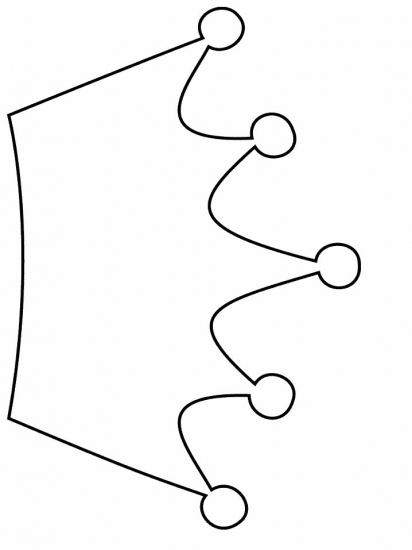 ETKİNLİK PLANI- 2KARDEŞÇE VE EL ELE EĞLENELİMEtkinlik Türü: Müzik Etkinliği (Büyük Grup Etkinliği)Yaş Grubu       : KAZANIMLAR VE GÖSTERGELERİ Motor Gelişim:Kazanım 5. Müzik ve ritim eşliğinde hareket eder.  (Göstergeleri: Bedenini, nesneleri ve vurmalı çalgıları kullanarak ritim çalışması yapar.)Dil Gelişimi:Kazanım 2. Sesini uygun kullanır. (Göstergeleri: Konuşurken/şarkı söylerken nefesini doğru kullanır. Konuşurken/şarkı söylerken sesinin tonunu, hızını ve şiddetini ayarlar.)ÖĞRENME SÜRECİÖğretmen “Biz çalışkan arılarız. Vızır vızır vızırdarız. Müzik zamanı şarkılar söyleriz.” diyerek çocukları müzik merkezine yönlendirir.  “Çocuklar Dünya Çocuk Günü Kutlamamız hala devam ediyor. Şimdi hep birlikte şarkı söyleyerek eğleneceğiz.” der ve “Dünya Çocukları” şarkısını önce kendisi söyler, sonra bölüm bölüm çocuklarla tekrar eder. Şarkının tamamı tekrar söylenir. Çocukların isteğine göre Ritim aletlerini kullanarak şarkıya eşlik edilir.DÜNYA ÇOCUKLARI Dünya çocuk gününde, bir araya gelelim  Kardeşçe ve el ele, şarkılar söyleyelimMutlulukla sevinçle eğlenelim, gülelimKardeşçe ve el ele, şarkılar söyleyelim  MATERYALLERRitim aletleriSÖZCÜKLERKardeşçe, sevinç, eğlenceKAVRAMLAR---DEĞERLENDİRMEEtkinlik bitiminde çocuklara aşağıdaki sorular yöneltilebilir:Şarkıyı nasıl buldunuz?Şarkıda ne anlatılıyordu?UYARLAMAEKİM 2. GÜNTAM GÜNLÜK EĞİTİM AKIŞIOkul Adı               : …………...                                                                                                                                             Tarih                   : 03/10/2017Yaş Grubu (Ay)        : ……………Öğretmen Adı             : ……………GÜNE BAŞLAMA ZAMANIOYUN ZAMANIKAHVALTI, TEMİZLİKETKİNLİK ZAMANI“Hayvanları Korumalıyız” isimli bütünleştirilmiş Türkçe ve Müzik etkinliği. (etkinlik 3)ÖĞLE YEMEĞİ, TEMİZLİKDİNLENME ZAMANIETKİNLİK ZAMANI“Bülbül Kafeste” isimli bütünleştirilmiş Sanat ve Oyun etkinliği  (etkinlik 4) KAHVALTI, TEMİZLİKOYUN ZAMANIGÜNÜ DEĞERLENDİRME ZAMANIEVE GİDİŞ GENEL DEĞERLENDİRMEÇocuk açısından:Program açısından:Öğretmen açısından:       ETKİNLİK PLANI- 3HAYVANLARI KORUMALIYIZEtkinlik Türü: Türkçe – Müzik Etkinliği (Bütünleştirilmiş Büyük Grup Etkinliği)Yaş Grubu       :  		KAZANIMLAR VE GÖSTERGELERİDil Gelişimi:Kazanım 2. Sesini uygun kullanır. (Göstergeleri: Konuşurken/şarkı söylerken nefesini doğru kullanır. Konuşurken/şarkı söylerken sesinin tonunu, hızını ve şiddetini ayarlar.)Kazanım 5. Dili iletişim amacıyla kullanır. (Göstergeleri: Konuşma sırasında göz teması kurar. Jest ve mimikleri anlar. Konuşurken jest ve mimiklerini kullanır.  Konuşmayı başlatır. Konuşmayı sürdürür. Konuşmayı sonlandırır. Konuşmalarında nezaket sözcükleri kullanır. Sohbete katılır. Konuşmak için sırasını bekler. Duygu, düşünce ve hayallerini söyler. Duygu ve düşüncelerinin nedenlerini söyler.)Bilişsel Gelişim:Kazanım 1. Nesne/durum/olaya dikkatini verir. (Göstergeleri: Dikkat edilmesi gereken nesne/durum/olaya odaklanır. Dikkatini çeken nesne/durum/olaya yönelik sorular sorar. Dikkatini çeken nesne/durum/olayı ayrıntılarıyla açıklar.)ÖĞRENME SÜRECİÖğretmen, “Biz çalışkan arılarız. Vızır vızır vızırdarız. Hikâye zamanı sessizce otururuz.” diyerek çocukların hikâye saati için yarım ay şeklinde minderlerin üzerine oturmalarını ister. Ardından “Ördek Ailesi” parmak oyununu hareketleri bir kez söyler sonra çocuklardan hareketlerini yaparak katılmalarını ister. ÖRDEK AİLESİBu baba ördek (Sağ elin baş parmağı öne uzatılır)Bu da anne ördek (Sol elin baş parmağı öne uzatılır)Bunlar da yavrular (İki elin diğer parmakları açılır)Vak vak diyorlar (İki el bileklerde birleştirilerek gaga gibi açılır ve kapanır)Derede yüzüyorlar (Kollar öne uzatılır ve yüzme hareketi yapılır.)Bir balık görünce yakalayıp yiyorlar (Yeme hareketi yapılar.)Öğretmen bugünün “Hayvanları Koruma Günü” olduğunu söyler. Hayvanları korumamız gerektiği, hayvanların bizlere birçok yararları olduğu ve onların yaşama hakkına saygı göstermemiz konusunda çocuklarla sohbet eder. Çocuklara çeşitli hayvan kartları gösterilir. Öğretmen sırayla resimdeki hayvana göre ses tonunu ayarlayarak o hayvanı konuşturur. O hayvanın insanlara faydalarının olduğunu, (tavuk -yumurta, inek - süt, koyun - ip, arı - bal gibi) onun insanlardan beklediğinin ise sadece ona iyi davranıp onu sevmeleri olduğunu söyler. Kitap merkezinden Hayvanlar ile ilgili bir hikâye okur, hikâyeyi yarıda keserek çocuklardan tamamlamalarını ister.Öğretmen, çocuklardan hikayeyi tamamlamalarını ister. Anlatım sırasında söz dizimi ve dil bilgisi kurallarına uygun cümle kurmalarına rehberlik eder. Öğretmen “Biz çalışkan arılarız. Vızır vızır vızırdarız. Müzik zamanı şarkılar söyleriz.” diyerek çocukları müzik merkezine yönlendirir.  “Hayvanlar Ne İster  ”  şarkısı çocuklarla birlikte söylenir.HAYVANLAR NE İSTER
Köpeğim hav hav hav hav der                       Eşeğim a ii a ii der
Köpeğim benden et ister                             Eşeğim benden ot ister
Köpeğim hav hav hav hav der                       Eşeğim a ii a ii der
Köpeğim benden ne ister?                            Eşeğim benden ne ister?

Hadi gel, hadi gel,                                        Hadi gel, hadi gel,
Cici köpeğim                                                Cici Eşeğim
Hadi gel,                                                      Hadi gel, 
Sana ben et vereyim                                    Sana ben ot vereyim

Kediciğim mır nav mır nav der                      Tavuğum gıt gıt gıt gıt der
Kediciğim benden süt ister                          Tavuğum benden yem ister
Kediciğim mır nav mır nav der                      Tavuğum gıt gıt gıt gıt der
Kediciğim benden ne ister?                          Tavuğum benden ne  ister?

Hadi gel, hadi gel,                                        Hadi gel, hadi gel
Cici Kediciğim                                              Cici Tavuğum
Hadi gel,                                                      Hadi gel
Sana ben süt vereyim                                  Sana ben yem vereyimMATERYALLERHikaye kitabıSÖZCÜKLERHayvanları korumakKAVRAMLAR----DEĞERLENDİRMEEtkinlik bitiminde çocuklara aşağıdaki sorular yöneltilebilir:Bugün ne günüymüş?Hayvanları neden korumalıyız?Dünyada hiç hayvan olmasa ne olur?Evinizde hayvan besliyor musunuz?Şarkıyı beğendiniz mi? Senin hiç hayvanın oldu mu?Olduysa onu nasıl besledin?AİLE KATILIMIAileler çocukları ile birlikte pet shopa ya da hayvanat bahçesine gidebilirler.UYARLAMAETKİNLİK PLANI- 4                                                 BÜLBÜL KAFESTEEtkinlik Türü: Sanat ve Oyun Etkinliği (Bütünleştirilmiş Büyük Grup Etkinliği)Yaş Grubu       : KAZANIMLAR VE GÖSTERGELERİMotor gelişimiKazanım 4. Küçük kas kullanımı gerektiren hareketleri yapar.(Göstergeleri:  Malzemeleri yapıştırır. Değişik malzemeler kullanarak resim yapar. )Sosyal-Duygusal Gelişim:Kazanım 3. Kendini yaratıcı yollarla ifade eder. (Göstergeleri: Özgün özellikler taşıyan ürünler oluşturur.)Kazanım 6. Kendisinin ve başkalarının haklarını korur. (Göstergeleri: Haklarını söyler. Başkalarının hakları olduğunu söyler. Haksızlığa uğradığında neler yapabileceğini söyler.   Başkalarının haklarını korumak için ne yapması gerektiğini söyler.)Kazanım 10. Sorumluluklarını yerine getirir. (Göstergeleri: Sorumluluk almaya istekli olduğunu gösterir. Üstlendiği sorumluluğu yerine getirir.ÖĞRENME SÜRECİÖğretmen “Biz çalışkan arılarız. Vızır vızırdarız. Etkinlik zamanı masalara geçeriz.” diyerek çocukların masalara geçmelerini sağlar.Masalara farklı hayvanlara ait maske kalıpları, lastik,  pastel boya ve artık malzemeler konulur.Öğretmen maskeleri boyatır. Masalarda bulunan (tüy, ip, düğme, el işi kâğıdı vb.)artık malzemeler ile maskelerini süslemelerini söyleyerek çocukların maskelerini tamamlamalarına rehberlik eder.Tamamlanan maskelere lastik takılır ve kaldırılır. Daha sonra öğretmen “Biz çalışkan arılarız. Vızır vızır vızırdarız. Zamanı gelince oyuna geçeriz.” diyerek çocukları oyun alanında toplar. Çocukların el ele tutuşarak bir halka oluşturmaları sağlanır. Bu halka bülbül kafesi olur. Öğretmen, çocuklar arasından iki üç "bülbül" seçer. Bülbüller kafes içinde dolaşırlar. 
Oyun sırasında, halkadaki çocuklar,"Bülbül Kafeste" sözlerini yineleyerek ve ellerini (halkayı bırakarak ) çırpmaya başlarlar. Bu sırada bülbüller halkadan çıkmaya çalışırlar. Halkadaki çocuklar, bülbülleri kafesten dışarı çıkarmamak için ( bülbül nereden çıkmak istiyorsa oradaki çocuklar ) hemen birbirlerinin ellerini tutarlar, kafesin açık yerini kapatırlar. 
Kafesten ( arkadaşlarının kolları, bacakları arasından ) kaçabilen bülbüller oyunu kazanmış olurlar.MATERYALLER: Yapıştırıcı, farklı renklerde ip, tüy, el işi kâğıdı, pastel boya, lastikSÖZCÜKLER:Maske, bülbül, kafesKAVRAMLARİçeri- DışarıDEĞERLENDİRMEEtkinlik bitiminde çocuklara aşağıdaki sorular yöneltilebilir:Hangi hayvanın maskesini yaptınız?Maskeleri başka hangi malzemelerden yapabilirdik?Bülbülleri kafese koymak sizce nasıl bir davranış?Özgür olmak sizce bülbülün de hakkı değil mi?Siz daha önce bülbül gördünüz mü?		UYARLAMAEKİM 3. GÜNTAM GÜNLÜK EĞİTİM AKIŞIOkul Adı              : …………...                                                                                                                                             Tarih                  : 04/10/2017Yaş Grubu (Ay)       : ……………Öğretmen Adı            : ……………GÜNE BAŞLAMA ZAMANIOYUN ZAMANIKAHVALTI, TEMİZLİKETKİNLİK ZAMANI  “Erken Yatmalıyız” isimli bütünleştirilmiş Türkçe ve Oyun Etkinliği uygulanır. (etkinlik 5)ÖĞLE YEMEĞİ, TEMİZLİKDİNLENME ZAMANIETKİNLİK ZAMANI    “Fırçalar Ayağa Kalksın” isimli bütünleştirilmiş Drama ve Sanat Etkinliği uygulanır.(etkinlik 6) KAHVALTI, TEMİZLİKOYUN ZAMANIGÜNÜ DEĞERLENDİRME ZAMANIEVE GİDİŞ GENEL DEĞERLENDİRMEÇocuk açısından:Program açısından:Öğretmen açısından: ETKİNLİK PLANI- 5ERKEN YATMALIYIZEtkinlik Türü: Türkçe ve Oyun Etkinliği (Bütünleştirilmiş Bireysel Etkinlik)Yaş Grubu     : KAZANIMLAR VE GÖSTERGELERİÖzbakım Becerileri:Kazanım 8. Sağlığı ile ilgili önlemler alır. (Göstergeleri: Sağlığını korumak için yapması gerekenleri söyler. Sağlığına dikkat etmediğinde ortaya çıkabilecek sonuçları açıklar. Sağlığını korumak için gerekenleri yapar.)Dil Gelişimi:Kazanım 7. Dinlediklerinin/izlediklerinin anlamını kavrar. (Göstergeleri: Sözel yönergeleri yerine getirir. Dinlediklerini/izlediklerini açıklar. Dinledikleri/izledikleri hakkında yorum yapar.)Kazanım 8. Dinlediklerini/izlediklerini çeşitli yollarla ifade eder. (Göstergeleri: Dinledikleri/izledikleri ile ilgili sorular sorar. Dinledikleri/izledikleri ile ilgili sorulara cevap verir. Dinlediklerini/izlediklerini başkalarına anlatır. Dinlediklerini/izlediklerini resim, müzik, drama, şiir, öykü gibi çeşitli yollarla sergiler.)ÖĞRENME SÜRECİ:Öğretmen “Biz çalışkan arılarız. Vızır vızır vızırdarız. Hikâye zamanı sessizce otururuz.” diyerek çocukların U biçiminde oturmalarını sağlar. Daha sonra “ERKEN YATARIM ERKEN KALKARIM” tekerlemesini söyler, çocukların tekrar etmesini ister.ERKEN YATARIM ERKEN KALKARIMErken yatarım erken kalkarımBir yumurtayı sütle çırparımKızarmış ekmek birazda peynirAman efendim ne güzel yenirTekerleme bitiminde öğretmen eline bir tane çalar saat alarak saati 9’a kurar ve o esnada saatin çalmasını sağlar.  Saat çaldığında öğretmen uykusu gelmiş gibi yaparak ben her akşam saat 9 olduğunda ellerimi yüzümü yıkarım pijamalarımı giyerim. Herkese iyi geceler diyerek kendi yatağımda uyumaya giderim. “Çocuklar sizin uyku saatiniz kaç?” diye sorarak çocukların cevap vermelerini ister. Daha sonra ERKEN YATMAK NE GÜZELMİŞ adlı hikaye kuklalarla anlatılır. ERKEN YATMAK NE GUZELMİŞ Uğur, akşam olunca pijamalarını giyindi. Sütünü içti, dişlerini fırçaladı.Annesi: Haydi Uğur, uyku saatin geçiyor yatmalısın, dedi. Ama Uğur bir o yana bir bu yana koşturup duruyordu.Uğur: Anne lütfen biraz daha diyordu.Annesi: Ama oğlum yatmazsan büyüyemezsin.Uğur: Büyümekle ne ilgisi var uykunun. Ben sütümü içtim. Yemek de yiyorum.Annesi: Ama insanlar uyurken büyür. Sen uyurken yediğin besinler kana dönüşür. Seni büyütmek için vücudundaki mekanizma çalışır. Gün içinde öğrendiğin bilgilerde beynine yerleşir.Uğur: Ama uykum yok...Annesi: Haydi gel birlikte odana gidelim. Ben de sana masal anlatırım. Ben masal anlatırken sen de gözlerini kapatıp hayal edersin.Uğur: Yaşasın! Masal dinlemeyi çok seviyorum. İyi geceler babacığım...Babası: İyi geceler Uğur, tatlı rüyalar.Uğur yatağına uzanıp, gözlerini kapattı. Annesi onu öperek iyi geceler oğlum, dedi.Uğur: İyi geceler anneciğim. Haydi ben hazırım. Masala başlayabilirsin.Annesi:  Bir varmış bir yokmuş, evvel zaman içinde bir rüya kraliçesi yaşarmış. Ama onu uyanıkken gören olmazmış. O ancak erkenden yatıp uyuyanların rüyasında görünürmüş. Onlara çok güzel görüntüler hazırlar, çeşitli güzellikler yaşatırmış.Uğur, masalın etkisiyle tatlı bir uykuya dalmış. Rüyasında, Rüya kraliçesini ve kendisi için hazırlamış sürpriz partiyi görmüş. Partinin en yakışıklı ve en şık erkeğiymiş.Herkes ona “prens” diyormuş.Sabah rüyasını anne ve babasına anlatmış.— Erken yatmak ne güzelmiş. Hem vücudum dinleniyor, hem de güzel rüyalar görüyorum hem de büyüyorum, demiş.Hikaye sonunda hikaye ile ilgili sohbet ederler.Etkinlik bitiminde öğretmen çocukların sayısı kadar minder oyun alanına yerleştirir. Öğretmen çocuklara oyunun kurallarını açıklar. Müziği açtığında gündüz olacağını ve çocukların hareketli dans edeceklerini, müzik kapandığında ise gece olacağını ve minderde uzanıp uyuyacaklarını söyler. “Uyurken hareket eden çocuk oyundan çıkar.” şeklinde açıklama yapar ve oyun devam eder.MATERYALLER“Erken Yatmak Ne Güzelmiş” adlı hikaye, kuklalar ve minderlerSÖZCÜKLERErken, gece, gündüzKAVRAMLARGece- gündüzDEĞERLENDİRME: Gece saat kaçta uyumamız gerekiyor?Neden erken uyumalıyız?Uyumadan önce nasıl hazırlık yapmalıyız?Uğur rüyasında ne görmüş?Siz daha önce hiç rüya gördünüz mü? Gördüğünüz hikayeyi hatırlıyor musunuz?Nasıl bir oyun oynadık?Gece gündüz oyununu nasıl buldunuz?UYARLAMAETKİNLİK PLANI- 6FIRÇALAR AYAĞA KALKSINEtkinlik Türü: Drama ve Sanat Etkinliği (Bütünleştirilmiş Büyük Grup Etkinliği)Yaş Grubu       : KAZANIMLAR VE GÖSTERGELERİDil Gelişimi:Kazanım 8. Dinlediklerini/izlediklerini çeşitli yollarla ifade eder. (Göstergeleri: Dinlediklerini/izlediklerini resim, müzik, drama, şiir, öykü gibi çeşitli yollarla sergiler.)Motor Gelişim:Kazanım 1. Yer değiştirme hareketleri yapar. (Göstergeleri: Yönergeler doğrultusunda yürür. Yönergeler doğrultusunda koşar.) Kazanım 4. Küçük kas kullanımı gerektiren hareketleri yapar. (Göstergeleri: Değişik malzemeler kullanarak resim yapar.)Sosyal-Duygusal GelişimKazanım 3. Kendini yaratıcı yollarla ifade eder. (Göstergeleri: Duygu, düşünce ve hayallerini özgün yollarla ifade eder.)ÖĞRENME SÜRECİÖğretmen, çocuklara “ Çocuklar şimdi herkes önünde kocaman bir duvar hayal etsin. Bu duvarın üzerine hayalî bir resim yapacaksınız ve resim çizmek için fırça olarak vücutlarınızı kullanacaksınız.”der ve yönergeleri verir. Çocuklardan yönergeye uygun canlandırma yapmaları istenir.  “Fırçalar ayağa kalksın ve duvarların önüne doğru tek ayakla sıçrayarak ulaşsın. (Duvarlar hayalîdir.)Şimdi duvarın üzerine resim çizmeye başlayalım. Herkes duvara kendi resmini kafasını kullanarak yapsın.Evet, şimdi de resmimizi dirseklerimizle boyamaya başlayalım.Şimdi sıra ellerimizde ve ayaklarımızda.Şimdi de kalçamızla boyuyoruz.Şimdi dizlerimizle boyamaya devam ediyoruz.Şimdi sırtımızla boyamaya devam ediyoruz.Şimdi de dilimiz boyamaya yardım etsin.Sıra gözlerimizde”“Artık resmimiz bitti. Çok güzel oldu! Herkes resimde neler yaptığını anlatsın.” der ve çocukları tek tek dinlemeye başlar. Öğretmen çocukları masalara yönlendirerek sulu boyalarını, su kaplarını ve resim kağıtlarını verir. Çocuklara “Çocuklar biraz önce hayali olarak duvara yaptığınız resimleri şimdi verdiğim resim kağıtlarına sulu boyalarınızla yapmaya ne dersiniz?” der ve çocukların serbest şekilde resimlerini tamamlamalarını sağlar. Çalışma sonunda resimler panoda sergilenir.Masalar toplanır ve gerekli temizlikler yapılır.MATERYALLER:Sulu boyalar, su kapları ve resim kağıtlarıSÖZCÜKLER Fırça, duvar, vücut, kafa, el, ayak, dirsek, kalça, diz, sırt, dil, gözKAVRAMLAR: ----DEĞERLENDİRME: Vücudunun hangi bölümlerini kullanarak resim yaptın?En çok vücudunun hangi bölümüyle resim yaparken zorlandın?En çok vücudunun hangi bölümüyle resim yaparken eğlendin?Resminde başka neler çizebilirdin?Vücudunun bölümlerini söyler misin?Hayali yaptığınız resmi yaparken neler hissettiniz?UYARLAMAEKİM 4. GÜNTAM GÜNLÜK EĞİTİM AKIŞIOkul Adı               : …………...                                                                                                                                             Tarih                   : 05/10/2017Yaş Grubu (Ay)        : ……………Öğretmen Adı             : ……………GÜNE BAŞLAMA ZAMANI/ OYUN ZAMANIKAHVALTI, TEMİZLİKETKİNLİK ZAMANI “Rengarenk Desenlerimiz” isimli bütünleştirilmiş Sanat, Fen ve Oyun etkinliği uygulanır. (etkinlik 7)ÖĞLE YEMEĞİ, TEMİZLİKDİNLENME ZAMANIETKİNLİK ZAMANI “Sen Gördün Mü Hiç?” isimli Müzik etkinliği uygulanır. (etkinlik 8)KAHVALTI, TEMİZLİKOYUN ZAMANIGÜNÜ DEĞERLENDİRME ZAMANIEVE GİDİŞ GENEL DEĞERLENDİRMEÇocuk açısından:Program açısından:Öğretmen açısından: ETKİNLİK PLANI- 7RENGARENK DESENLERİMİZEtkinlik Türü: Sanat, Fen ve Oyun Etkinliği (Bütünleştirilmiş Bireysel Etkinlik)Yaş Grubu       :  	KAZANIMLAR VE GÖSTERGELERİBilişsel Gelişim:Kazanım 5. Nesne ya da varlıkları gözlemler. (Göstergeleri: Nesne/varlığın adını söyler. Nesne/varlığın rengini söyler. Nesne / varlığın şeklini söyler.)Sosyal-Duygusal Gelişim:Kazanım 14. Sanat eserlerinin değerini fark eder. (Göstergeleri: Sanat eserlerinde gördüklerini ve işittiklerini söyler.) Dil Gelişimi:Kazanım 7. Dinlediklerinin/izlediklerinin anlamını kavrar. (Göstergeleri: Sözel yönergeleri yerine getirir. Dinlediklerini/izlediklerini açıklar. Dinledikleri/izledikleri hakkında yorum yapar.)Motor Gelişim:Kazanım 4. Küçük kas kullanımı gerektiren hareketleri yapar. (Göstergeleri:  Nesneleri yeni şekiller oluşturacak biçimde bir araya getirir. Değişik malzemeler kullanarak resim yapar. Malzemelere araç kullanarak şekil verir.)Kazanım 5. Müzik ve ritim eşliğinde hareket eder. (Göstergeleri: Basit dans adımlarını yapar. Müzik ve ritim eşliğinde dans eder. Müzik ve ritim eşliğinde çeşitli hareketleri ardı ardına yapar.)ÖĞRENME SÜRECİ:Öğretmen, çocuklara ebru sanatı ile ilgili açıklamalar yapar. Bu çalışmaların benzerlerinin yağlı sütle yapılabileceğini söyler ve bunun için geniş bir kabın içine yağlı süt koyar. Çocuklara fırçalar, toz veya guaj boyalar verip istedikleri renkleri süte damlatıp desenler oluşturmalarını ister. Sınıfta çocuklarla birlikte beyaz kâğıtlar üzerine sütle ebru çalışması yapılır. Her çocuğun kâğıdı, farklı renk ve desenlerden oluşmuş ebru baskısıyla tamamlandıktan sonra, kurumaya bırakılan kâğıtlar duvara asılır. Üzerindeki şekillerin neye benzediği hakkında sohbet edilir.Öğretmen “Çocuklar ebru çalışmalarımızda renkler adeta birbirine girmiş, dans ediyor sanki. Haydi şimdi biz de renklerle dans edelim.” der. Çocukları etrafında toplar. Çocukların ellerine iki renkte grapon kağıdını uzun bir şekilde kesip verir. Müzik ile birlikte çocuklar oynar, dans ederler. Müzik durduğunda çocuklar ellerindeki renkli grapon kağıtları havaya kaldırırlar. Müzik açıldığında ise ellerindeki grapon kağıtlarıyla diledikleri gibi dans ederler.MATERYALLERYağlı süt, geniş bir kap, beyaz kâğıt, fırça, guaj veya toz boya, grapon kağıdı, müzik çalarSÖZCÜKLEREbru sanatı, desenKAVRAMLAR----DEĞERLENDİRMEEbru çalışması yapmak nasıldı?Ebru çalışmasını yaparken hangi malzemeleri kullandık?Kâğıdına nasıl desenler çıktı?Renklerle dans ederken neler hissettin?Dans ederken elinde hangi renk grapon kağıdı vardı?AİLE KATILIMIAilelerden çocuklarıyla evde süt ile Ebru çalışması yapabilecekleri söylenir.UYARLAMAETKİNLİK PLANI- 8SEN HİÇ GÖRDÜN MÜ HİÇ?Etkinlik Türü    : Müzik Etkinliği (Büyük Grup Etkinliği)Yaş Grubu       :  		KAZANIMLAR VE GÖSTERGELERİDil Gelişimi:Kazanım 1. Sesleri ayırt eder. (Göstergeleri: Sesin geldiği yönü söyler. Sesin kaynağının ne olduğunu söyler. Sesin özelliğini söyler. Sesler arasındaki benzerlik ve farklılıkları söyler. Verilen sese benzer sesler çıkarır.)Kazanım 2. Sesini uygun kullanır. (Göstergeleri: Konuşurken/şarkı söylerken nefesini doğru kullanır. Konuşurken/şarkı söylerken sesinin tonunu, hızını ve şiddetini ayarlar.)ÖĞRENME SÜRECİ:Öğretmen çocukları müzik alanına alarak, minderlere oturtturur. “Şimdi hep beraber balon şişirelim, mum üfleyelim, çorba içelim, çiçek koklayalım” der ve ses açma çalışmalarını yapmalarını sağlar. “Vücudumuz” şarkısını söyler. Çocukların eşlik etmesini sağlar.VUCUDUMUZ İki elim, iki kolum bacaklarım var.Her insanda bir burun bir de ağız var. (2 kere)Sen hiç gördün mü üç kulaklı bir adam?Olur mu hiç üç kulak dön de aynaya bak hey (2 kere)İki kulak, iki yanak bir de başım var. Gözlerimde kirpiğim saçlarım da var (2 kere)Sen hiç gördün mü üç dudaklı bir adam?Olur mu hiç üç dudak dön de aynaya bak (2 kere)İki gözüm, iki kaşım parmaklarım var. İnci gibi dişlerim bir de çenem var (2 kere)Sen hiç gördün mü üç yanaklı bir adam?Olur mu hiç üç yanak dön de aynaya bak hey (2 kere)                                              MATERYALLER:   ----SÖZCÜKLEREl, bacak, burun, ağız, kulak, yanak, kirpik, saç, dudak, kaş, parmak, çene, aynaKAVRAMLAR:  ---DEĞERLENDİRME: Şarkıyı nasıl buldunuz?Kaç tane gözümüz/ ağzımız/ yanağımız…. olur?AİLE KATILIMI:Öğretmen, velilerden okulda öğrenilen şarkı, şiir ve oyunları çocuklarıyla tekrar etmelerini ister. UYARLAMA:EKİM 5. GÜNTAM GÜNLÜK EĞİTİM AKIŞIOkul Adı             : …………...                                                                                                                                             Tarih                 : 06/10/2017Yaş Grubu (Ay)      : ……………Öğretmen Adı           : ……………GÜNE BAŞLAMA ZAMANI/ OYUN ZAMANIKAHVALTI, TEMİZLİKETKİNLİK ZAMANI “Mikroplar Kaçıyor” isimli bütünleştirilmiş Sanat, Müzik ve Fen Etkinliği uygulanır. (etkinlik 9)ÖĞLE YEMEĞİ, TEMİZLİKDİNLENME ZAMANIETKİNLİK ZAMANI “Hasta Olmamak İçin Neler Yapmalıyız?” isimli bütünleştirilmiş Türkçe ve Okuma Yazmaya Hazırlık Etkinliği uygulanır. (etkinlik 10) KAHVALTI, TEMİZLİKOYUN ZAMANIGÜNÜ DEĞERLENDİRME ZAMANIEVE GİDİŞ GENEL DEĞERLENDİRMEÇocuk açısından:Program açısından:Öğretmen açısından:     ETKİNLİK PLANI- 9      MİKROPLAR KAÇIYOREtkinlik Türü    : Sanat, Müzik ve Fen Etkinliği (Bütünleştirilmiş Büyük Grup Etkinliği)Yaş Grubu       :  		KAZANIMLAR VE GÖSTERGELERİBilişsel Gelişim:Kazanım 1. Nesne/durum/olaya dikkatini verir. (Göstergeleri: Dikkat edilmesi gereken nesne/durum/olaya odaklanır. Dikkatini çeken nesne/durum/olaya yönelik sorular sorar. Dikkatini çeken nesne/durum/olayı ayrıntılarıyla açıklar.)Kazanım 2. Nesne/durum/olayla ilgili tahminde bulunur. (Göstergeleri: Nesne/durum/olayla ilgili tahminini söyler. Tahmini ile ilgili ipuçlarını açıklar. Gerçek durumu inceler. Tahmini ile gerçek durumu karşılaştırır.) Kazanım 17. Neden-sonuç ilişkisi kurar. (Göstergeleri: Bir olayın olası nedenlerini söyler. Bir olayın olası sonuçlarını söyler.)Motor Gelişim:Kazanım 4. Küçük kas kullanımı gerektiren hareketleri yapar. (Göstergeleri:  Nesneleri yeni şekiller oluşturacak biçimde bir araya getirir. Malzemeleri yapıştırır.)Dil Gelişimi:Kazanım 2. Sesini uygun kullanır. (Göstergeleri: Konuşurken/şarkı söylerken nefesini doğru kullanır. Konuşurken/şarkı söylerken sesinin tonunu ayarlar. Konuşurken/şarkı söylerken sesinin hızını ayarlar. Konuşurken/şarkı söylerken sesinin şiddetini ayarlar.)Kazanım 7. Dinlediklerinin/izlediklerinin anlamını kavrar. (Göstergeleri: Sözel yönergeleri yerine getirir. Dinlediklerini/izlediklerini açıklar. Dinledikleri/izledikleri hakkında yorum yapar.)Öz bakım Becerileri:Kazanım 1. Bedeniyle ilgili temizlik kurallarını uygular. (Göstergeleri: Saçını tarar. Dişini fırçalar. Elini, yüzünü yıkar. Tuvalet gereksinimine yönelik işleri yapar.)Kazanım 6. Günlük yaşam becerileri için gerekli araç ve gereçleri kullanır. (Beden temizliğiyle ilgili malzemeleri kullanır.)Sosyal-Duygusal Gelişim:Kazanım 10. Sorumluluklarını yerine getirir. (Göstergeleri: Sorumluluk almaya istekli olduğunu gösterir. Üstlendiği sorumluluğu yerine getirir. Sorumluluklar yerine getirilmediğinde olası sonuçları söyler.)ÖĞRENME SÜRECİÖğretmen “Biz çalışkan arılarız. Vızır vızır vızırdarız. Zamanı gelince etkinlikler yaparız” der ve çocukların masalara oturmalarını sağlar. Çocuklara sabah uyandıklarında, yemek sonrasında neler yaptıkları sorulur; el ve yüz yıkama, diş fırçalama gibi öz bakım becerilerini yapabilmelerinin kendilerine sağladığı yararlar üzerine konuşulur. Çomak kukla çalışması için fon kartonuna çizilmiş mikrop kalıbı, artık yünler, yapıştırıcı, gözleri için düğme ve dil çubuğu masalara konur. Çocuklar kesilmiş mikrop kalıbına yün parçacıklarını ve göz yapmak için düğmeleri yapıştırırlar. Arkasına ise bant ile dil çubuğu yapıştırılır. Bitirilen çalışmalar sınıfın uygun bir yerine koyulur,  sınıf toplanır. Ardından öğretmen, “Biz çalışkan arılarız. Vızır vızır vızırdarız. Müzik zamanı şarkılar söyleriz.” diyerek çocukları çocukların müzik merkezine geçerek yarım daire şeklinde oturmalarına rehberlik eder. BAY MİKROP şarkısı hareketleri yapılarak söylenir.             Bay mikrop bay mikrop             Beni hasta edemezsin             Yemeğimi böyle yiyiyorum             Sütümü de böyle içiyorum             Meyveleri sebzeleri             Bol bol yiyiyorum             Ellerimi böyle yıkarım             Saçımı da böyle tararım             Dişlerimi fırçalarım             Erken yatarımMüzik etkinliğinin ardından çocuklar temizlik köşesine yönlendirilir. Temizlikle ilgili malzemeler incelenir ve nasıl kullanılacakları tekrar anlatılarak pekiştirilir. Çocuklarla mikroplar hakkında konuşulur. Her yerde oldukları, gözle görülmeyecek kadar küçük oldukları, hastalıklara neden oldukları gibi noktalarda çocuklar bilgilendirilir. Her işte ellerimizi kullandığımız için en çok ellerimize bulaştığı, ellerimizi çok sık yıkamamız gerektiği anlatılır. Çocuklara, mikroplar ellerine bulaştıktan sonra nasıl temizlendiğini göstermek için bir deney yapılır. Yarısı su dolu bir leğene karabiber dökülür ve çocuklara bunların birer mikrop olduğu söylenir. Ellerine sıvı sabun dökülen çocuklar ellerini suya batırır ve karabiberin dağıldığı görülür. MATERYALLERFon kartonuna çizilmiş mikrop kalıbı, artık yünler, yapıştırıcı, dil çubuğu, bant, temizlik malzemeleri, derin bir kap, sıvı sabun, karabiberSÖZCÜKLERMikrop, temizlik, taramak, fırçalamakKAVRAMLARTemiz- KirliDEĞERLENDİRMEEtkinlik bitiminde çocuklara aşağıdaki sorular yöneltilebilir:Çomak kuklalarımızı hangi malzemelerle yaptık?Yaptığımız deneyde hangi malzemeleri kullandık?Kara biberleri neye benzettik?Mikroplar gözle görülebilir mi? Mikroplar vücudumuza ne yapar? Temizliğimize önem vermezsek sonuçları ne olabilir? Ellerimiz sadece su ile yıkarsak temizlenmiş olur muyuz? Yemeklerden önce ve sonra neden ellerimizi yıkamalıyız? UYARLAMAETKİNLİK PLANI- 10                                             HASTA OLMAMAK İÇİN NELER YAPMALIYIZ? Etkinlik Türü   :Türkçe ve Okuma Yazmaya Hazırlık Etkinliği (Bütünleştirilmiş Bireysel Etkinlik)Yaş Grubu       :  		KAZANIMLAR VE GÖSTERGELERİBilişsel Gelişim:Kazanım 2. Nesne/durum/olayla ilgili tahminde bulunur. (Göstergeleri: Nesne/durum/olayla ilgili tahminini söyler. Tahmini ile ilgili ipuçlarını açıklar. Gerçek durumu inceler. Tahmini ile gerçek durumu karşılaştırır.) Motor Gelişim:Kazanım 4. Küçük kas kullanımı gerektiren hareketleri yapar. (Göstergeleri: Kalemi doğru tutar, kalem kontrolünü sağlar, çizgileri istenilen nitelikte çizer.) Dil Gelişimi:Kazanım 7. Dinlediklerinin/izlediklerinin anlamını kavrar. (Göstergeleri: Sözel yönergeleri yerine getirir. Dinlediklerini/izlediklerini açıklar. Dinledikleri/izledikleri hakkında yorum yapar.)Kazanım 5. Dili iletişim amacıyla kullanır. (Göstergeleri: Konuşma sırasında göz teması kurar. Jest ve mimikleri anlar. Konuşurken jest ve mimiklerini kullanır.  Konuşmayı başlatır. Konuşmayı sürdürür. Konuşmayı sonlandırır. Konuşmalarında nezaket sözcükleri kullanır. Sohbete katılır. Konuşmak için sırasını bekler. Duygu, düşünce ve hayallerini söyler. Duygu ve düşüncelerinin nedenlerini söyler.)Kazanım 8. Dinlediklerini/izlediklerini çeşitli yollarla ifade eder. (Göstergeleri: Dinledikleri/izledikleri ile ilgili sorular sorar. Dinledikleri/izledikleri ile ilgili sorulara cevap verir. Dinlediklerini/izlediklerini başkalarına anlatır.)Öz bakım Becerileri:Kazanım 4. Yeterli ve dengeli beslenir. (Göstergeleri: Yiyecek ve içecekleri yeterli miktarda yer/içer. Öğün zamanlarında yemek yemeye çaba gösterir. Sağlığı olumsuz etkileyen yiyecekleri ve içecekleri yemekten/içmekten kaçınır. Yiyecekleri yerken sağlık ve görgü kurallarına özen gösterir.)Kazanım 8. Sağlığı ile ilgili önlemler alır. (Göstergeleri: Sağlığını korumak için yapması gerekenleri söyler. Sağlığına dikkat etmediğinde ortaya çıkabilecek sonuçları açıklar. Sağlığını korumak için gerekenleri yapar.)Sosyal-Duygusal Gelişim:Kazanım 12. Değişik ortamlardaki kurallara uyar. (Göstergeleri:. Nezaket kurallarına uyar.)ÖĞRENME SÜRECİ:Öğretmen “Biz çalışkan arılarız. Vızır vızır vızırdarız. Hikâye zamanı sessizce otururuz.” diyerek çocukların U biçiminde oturmalarını sağlar. Hep birlikte “Mikrop” adlı parmak oyunu oynanır. MİKROPMikrop yürümüş, yürümüş (Sağ elin başparmağı sol kol üzerinde yürütülür.)Bir evin kapısından içeri girmiş, bir de bakmış merdivenler var. Başlamış çıkmaya (Başparmak avuç içinde gezdirilir ve parmaklardan çıkılır.)Üst kata çıkınca, kapıyı vurmuş tak… tak… tak… Kim o? (Sağ elin işaret parmağı ile sol elin avuç içine vurulur.)Ben bay mikrop. “Ne istiyorsun?” Seni hasta etmeye geldim (Sağ elin başparmağı sallanır.)Yooo Beni hasta edemezsin bol bol uyudum, iyi gıdalarla beslendim temiz bir çocuğum.Aşı da oldum. Mikrop ”Ben gidiyorum.” der. (Sol ve sağ elin başparmağı sallanır.)Çocuğun annesi sabunlu su ile temizlik yapıyormuş.Mikrobun ayağı kaymış yuvarlanmış, kendini kapının dışında bulmuş. (İki el birlikte hareket ettirilerek yuvarlanma hareketi yapılır.)Çocuklarla birlikte parmak oyunu oynandıktan sonra temizlik konulu hikayeyi kuklalar ile anlatır.“ Bir varmış bir yokmuş. Ayşe adında bir çocuk varmış. Ayşe sabah kalktığında elini yüzünü yıkamazmış. Kahvaltı etmez annesinden gizlice şeker yermiş. Dişlerini de fırçalamazmış. Ayşe okulda öğretmeni sorduğunda doğru söylemezmiş. Ben ellerimi yıkıyorum yüzümü yıkıyorum hep sağlıklı yiyecekler yiyorum öğretmenim dermiş. Öğretmeni “Aferin Ayşe” demiş. Ayşe öğretmenini kandırdığı için gülmüş. Ama bir gün Ayşe çok hastalanmış.Annesi onu hemen doktora götürmüş. Doktor Ayşe’nin sağlığına dikkat etmediğini fark etmiş. “Bak Ayşe sağlıklı yiyecekler yemezsen büyüyemezsin, derslerinde başarılı olamazsın, elini-yüzünü yıkamalısın, yemeklerden sonra da dişlerini muhakkak fırçalamalısın.” demiş. Ayşe doktorun söylediklerini dikkatlice dinlemiş ve söz vermiş. Sizin dediklerinizin hepsini yapacağım, çünkü ben hasta olmak istemiyorum. Hasta olunca arkadaşlarımla oyun oynayamıyorum, okula gidemiyorum.” demiş. Annesinden gizlice şeker yediği için özür dilemiş. Doktorun dediklerini yapmış ve Ayşe iyileşmiş. Okula gittiğinde de öğretmenine doğru söylemediği için özür dilemiş.Hikaye bitiminde öğretmen çocuklara hikaye ile ilgili sorular yöneltir. Daha sonra çocuklara “Çocuklar sanıyorum ben size hikayemizin isini söylemeyi unuttum. Sizce hikayenin ismi ne olabilir?”der ve çocuklara söz hakkı verir.Daha sonra öğretmen “Biz çalışkan arılarız. Vızır vızırdarız. Etkinlik zamanı masalara geçeriz.” diyerek çocukların masalara geçmelerini sağlar. Çocuklara çalışma sayfalarını ve boya kalemlerini dağıtır. Ardından “Çizgi” çalışma sayfasının yapılmasına rehberlik eder.MATERYALLER: “Çizgi” çalışma sayfası, kuru boya kalemiSÖZCÜKLER Hasta, sağlık, temizlik,özür dileme, doktorKAVRAMLAR: Doğru- YanlışDEĞERLENDİRME: Hasta olmamak için neler yapmalıyız? Öğünlerimizde neler yemeliyiz?Hasta olan kişilere nasıl davranmalıyız? Biz hasta olunca neler hissederiz? Ayşe’nin yaptığı yanlış davranış nedir? Doğru davranış nedir?UYARLAMA:EKİM 6. GÜNTAM GÜNLÜK EĞİTİM AKIŞIOkul Adı               : …………...                                                                                                                                             Tarih                   : 09/10/2017Yaş Grubu (Ay)        : ……………Öğretmen Adı             : ……………GÜNE BAŞLAMA ZAMANI/ OYUN ZAMANIKAHVALTI, TEMİZLİKETKİNLİK ZAMANI“Balonlarımız Neden Kayıyor?” isimli bütünleştirilmiş Müzik ve Fen Etkinliği uygulanır. (etkinlik 11)ÖĞLE YEMEĞİ, TEMİZLİKDİNLENME ZAMANIETKİNLİK ZAMANI “Vücudumuz İle Hissetmek Çok Güzel” isimli bütünleştirilmiş Sanat ve Drama Etkinliği uygulanır. (etkinlik 12) KAHVALTI, TEMİZLİKOYUN ZAMANIGÜNÜ DEĞERLENDİRME ZAMANIAİLE KATILIMIVelilerden ertesi günü çocuklara Kırmızı kavramını vereceği için çocuklarını kırmızı renk kıyafetler giydirerek okula getirmeleri istenir.EVE GİDİŞ GENEL DEĞERLENDİRMEÇocuk açısından:Program açısından:Öğretmen açısından: ETKİNLİK PLANI- 11 				    BALONLARIMIZ NEDEN KAYIYOR?Etkinlik Türü: Müzik ve Fen Etkinliği (Bütünleştirilmiş Bireysel Etkinlik)Yaş Grubu       : KAZANIMLAR VE GÖSTERGELERİBilişsel GelişimKazanım 2. Nesne/durum/olayla ilgili tahminde bulunur. (Göstergeleri: Nesne/durum/olayın ipuçlarını söyler. Tahmini ile ilgili ipuçlarını açıklar. Gerçek durumu inceler. Tahmini ile gerçek durumu karşılaştırır.)Kazanım 8. Nesne ya da varlıkların özelliklerini karşılaştırır. (Göstergeleri: Nesne/varlıkların  dokusunu, sesini, kokusunu, yapıldığı malzemeyi ve kullanım amaçlarını ayırt eder, karşılaştırır.)Kazanım 17. Neden-sonuç ilişkisi kurar. (Göstergeleri: Bir olayın olası nedenlerini söyler. Bir olayın olası sonuçlarını söyler.)Özbakım Becerileri:Kazanım 7. Kendini tehlikelerden ve kazalardan korur. (Göstergeleri:Tehlikeli olan durumları söyler. Kendini tehlikelerden ve kazalardan korumak için yapılması gerekenleri söyler. Temel güvenlik kurallarını bilir. Tehlikeli olan durumlardan, kişilerden, alışkanlıklardan uzak durur. Herhangi bir tehlike ve kaza anında yardım ister.)ÖĞRENME SÜRECİÖğretmen, “Biz çalışkan arılarız. Vızır vızır vızırdarız. Zamanı gelince şarkılar söyler eğleniriz.” der ve çocukları müzik merkezlerine yönlendirir.Ardından “Çocuklar hangi duyu organımızı kullanarak nefes alırız ve nefes veririz?”der ve çocukların cevaplarını dinler. Daha sonra nefes açma çalışmaları yapılır. Hep birlikte burundan nefes alıp ağzımızdan veriyoruz. Şimdi balon şişiriyoruz(hep birlikte üfleme hareketi yapılır.), şimdi burnumuzla bir çiçeği kokluyoruz ve hep birlikte içimize çekiyoruz. Şimdi pastadaki mumları üflüyoruz vs. şeklinde devam eder. Ses çalışmasından sonra daha önce öğrenilen “Vücudum” adlı şarkı hep birlikte söylenir.Müzik etkinliğinden sonra öğretmen, “Biz çalışkan arılarız. Vızır vızır vızırdarız. Zamanı gelince deneyler yaparız.” der ve çocuklara balonları dağıtır. Çocuklardan balonların yüzeylerinin incelenmesini ister. Kaygan olup olmadığını incelerler. Leğen içerisinde su getirilir. Getirilen suya çocuklar ellerini sokarak balonun üzerinde ellerini gezdirirler. Balonun kayganlaşması ve nedenleri hakkında konuşulur. Islak değilken kaygan olmayan ama ıslanınca kayganlaşan şeyler bulunur. (Sabun, parke, deterjanlı zemin vb)Kayganlığın yarattığı tehlike durumları hakkında konuşulur. Olası bir kaza durumunda yapılması gerekenler bulunur. Kalıp sabunlar incelenir. (Kokusu, dokusu, rengi vb) taşlar ve sabunlar koku bakımında karşılaştırılır. Sabunlar ıslatılır ve avuç içinde sıkılarak tutulmaya çalışılır. (Sabun avuç içinden kayarak fırlayacaktır)Daha sonra eller lavaboda yıkanır.MATERYALLER Balonlar, leğen, su, çeşitli renk ve kokuda kalıp sabunlarSÖZCÜKLERDuyu organı, yüzey, sabunKAVRAMLARDuyu: Pütürlü-kayganAİLE KATILIMISınıfta uygulanan deney evde aileler ile birlikte de uygulanabilir.DeğerlendirmeDuyu organlarımız nelerdir?Kaç tane duyu organı vardır?Gözlerimiz ne işe yarar?, Kulaklarımız ne işe yarar?Derimiz ne işe yarar?, Burnumuz ne işe yarar?Dilimiz ne işe yarar?Kaygan nesneleri tutmak kolay mıdır?Islanınca kayganlaşan neler vardır?Islanan sabunu elde tutma çalışması nasıldı?UYARLAMAETKİNLİK PLANI- 12                                 VÜCUDUMUZ İLE HİSSETMEK ÇOK GÜZELEtkinlik Türü    : Sanat ve Drama Etkinliği (Bütünleştirilmiş Büyük Grup Etkinliği)Yaş Grubu       : KAZANIMLAR VE GÖSTERGELERİDil Gelişimi:Kazanım 8. Dinlediklerini/izlediklerini çeşitli yollarla ifade eder. (Göstergeleri: Dinledikleri/izledikleri ile ilgili sorulara cevap verir. Dinlediklerini/izlediklerini resim, müzik, drama, şiir, öykü gibi çeşitli yollarla sergiler.)Bilişsel Gelişim:Kazanım 1. Nesne/durum/olaya dikkatini verir. (Göstergeleri: Dikkat edilmesi gereken nesne/durum/olaya odaklanır. Dikkatini çeken nesne/durum/olaya yönelik sorular sorar. Dikkatini çeken nesne/durum/olayı ayrıntılarıyla açıklar.)Kazanım 5. Nesne ya da varlıkları gözlemler. (Göstergeleri: Nesne/varlığın adını, rengini, şeklini, büyüklüğünü, uzunluğunu, dokusunu, sesini, kokusunu, yapıldığı malzemeyi, tadını, miktarını ve kullanım amaçlarını söyler.)Sosyal ve Duygusal Gelişim:Kazanım 3. Kendini yaratıcı yollarla ifade eder. (Göstergeleri: Duygu, düşünce ve hayallerini özgün yollarla ifade eder.  )Motor Gelişim:Kazanım 4. Küçük kas kullanımı gerektiren hareketleri yapar. (Göstergeleri: Değişik malzemeler kullanarak resim yapar.)Özbakım BecerileriKazanım 1. Bedeniyle ilgili temizlik kurallarını uygular. (Göstergeleri: Elini, yüzünü yıkar, tuvalet gereksinimine yönelik işleri yapar.)ÖĞRENME SÜRECİÖğretmen “Biz Çocuklar ekşi diyince aklınıza ne geliyor” diyerek çocukların cevaplarını dinler. Limon cevabını aldıktan sonra masalara geçmelerini ister. Öğretmen çocukların boya önlüklerini giymelerini sağladıktan sonra her çocuğa çeyrek limon, sarı parmak boyasını dağıtır. Çocukların parmak boyası ile limonların boyanması sağlanır. A4 kağıda limon baskısı yapmaları için çocuklara rehber olunur. Çalışmalar tamamlandıktan sonra panoya asılarak sergilenir. Gerekli temizlikler yapılır ve sınıf düzenlenir. Ardından öğretmen çocuklara vücudumuz isimli drama oyununun oynanmasına rehberlik eder.Birinci aşamada; Çocukların sınıfta serbest yürümeleri sağlanır. Öğretmenin komutu ile vücut parçalarını sıra ile kullanarak havada daire çizme çalışması yapılır. ( baş ile, omuzlar ile, el bilekleri ile, parmaklar ile, gövde ile, kalça ile, diz ile, ayak parmakları ile)İkinci aşamada; Çocuklardan sınıf içinde serbest yürümeleri istenir, öğretmenin komutuyla önce kendi vücut parçalarına sonra arkadaşlarının Vücut parçalarına dokunurlar (ellerine, yüzlerine, kollarına, bacaklarına, sırtına, kafalarına, burunlarına) . Üçüncü aşamada; Öğretmen çocuklardan sırt üstü yere yatıp gözlerini kapatmalarını ister. Öğretmenin komutuyla söylenilen vücut parçaları üzerinde top yuvarlanıyormuş gibi hissetmeleri sağlanırDördüncü aşamada; Fon kartonundan yapılmış insan figürü çocuklara gösterilir Çocukların bu figüre bir isim vermeleri söylenir İsim bulunduktan sonra karşılaştırma çalışmasına geçilir Bu insan uzun mu kısa mı, kadın mı erkek mi, yaşlı mı genç mi? Sizce bu kişi ne iş yapıyor olabilir? Adı ne olabilir? Soruları sorulur bir isim verilir. MATERYALLERLimon, boya önlüğü, parmak boyası, A4 kağıdıSÖZCÜKLERLimon, ekşi, vücut parçalarıKAVRAMLARUzun- kısa, genç- yaşlı, parça- bütünDEĞERLENDİRMEEtkinlik bitiminde çocuklara aşağıdaki sorular yöneltilebilir:Baskı çalışmasını ne ile yaptık?Ekşi mi, tatlı mı seversiniz?Drama esnasında en çok ne yaparken eğlendiniz?UYARLAMAEKİM 7. GÜNTAM GÜNLÜK EĞİTİM AKIŞIOkul Adı               : …………...                                                                                                                                             Tarih                   : 10/10/2017Yaş Grubu (Ay)        : ……………Öğretmen Adı             : ……………GÜNE BAŞLAMA ZAMANI/ OYUN ZAMANIKAHVALTI, TEMİZLİKETKİNLİK ZAMANI“Kırmızıyı Arıyoruz” isimli bütünleştirilmiş Oyun ve Okuma Yazmaya Hazırlık Etkinliği uygulanır. (etkinlik 13)ÖĞLE YEMEĞİ, TEMİZLİKDİNLENME ZAMANIETKİNLİK ZAMANI “Çilekli Sütü Çok Severim” isimli bütünleştirilmiş Türkçe, Drama ve Sanat Etkinliği uygulanır. (etkinlik 14) KAHVALTI, TEMİZLİKOYUN ZAMANIGÜNÜ DEĞERLENDİRME ZAMANIAİLE KATILIMIVelilerden ertesi gün yapılacak etkinlik için, çocuklarıyla birlikte çekilmiş bir aile fotoğrafını okula göndermeleri istenir.EVE GİDİŞ GENEL DEĞERLENDİRMEÇocuk açısından:Program açısından:Öğretmen açısından: ETKİNLİK PLANI- 13 					             KIRMIZIYI ARIYORUZEtkinlik Türü: Oyun ve Okuma Yazmaya Hazırlık Etkinliği (Bütünleştirilmiş Bireysel Etkinlik)Yaş Grubu       : KAZANIMLAR VE GÖSTERGELERİBilişsel Gelişim:Kazanım 1. Nesne/durum/olaya dikkatini verir. (Göstergeleri: Dikkat edilmesi gereken nesne/durum/olaya odaklanır.)Kazanım 5. Nesne ya varlıkları gözlemler. (Göstergeleri: Nesne/ varlığın rengini söyler.)Kazanım 7. Nesne ya da varlıkları özelliklerine göre gruplar. (Göstergeleri: Nesne/varlıkları rengine göre gruplar.)Dil GelişimiKazanım 10. Görsel materyalleri okur. (Göstergeleri: Görsel materyalleri inceler. Görsel materyalleri açıklar.Motor GelişimKazanım 4. Küçük kas kullanımı gerektiren hareketleri yapar. (Göstergeleri: Kalemi doğru tutar, kalem kontrolünü sağlar, çizgileri istenilen nitelikte çizer.)Kazanım 5. Müzik ve ritim eşliğinde hareket eder. (Göstergeleri: Müzik ve ritim eşliğinde dans eder.)  ÖĞRENME SÜRECİÇocuklarda farkındalık uyandırabilmek için kırmızılı giysiler giyinen öğretmen velilerin de desteği ile çocukların kırmızı giysiler giyerek okula gelmesini sağlar. Sohbet ortamında giysilerdeki aynı rengin varlığına dikkat çekilmesini sağlar. Ardından çocuklardan oyun oynadıkları öğrenme merkezlerinde kırmızı renkteki nesneleri bulmalarını ve masalara getirmelerini ister. Oyun zamanından sonra getirilen kırmızı nesne grupları incelenir. Müzik eşliğinde “Kırmızıyı Bul” oyunu oynanır. Müzik esnasında dans eden çocuklar müzik durduğunda hemen kırmızı bir nesne bulur ve ona dokunur. Oyun bir süre devam eder.Daha sonra öğretmen “Biz çalışkan arılarız. Vızır vızırdarız. Etkinlik zamanı masalara geçeriz.” diyerek çocukların masalara geçmelerini sağlar. Çocuklara çalışma sayfalarını ve boya kalemlerini dağıtır. Ardından “Kırmızı” çalışma sayfalarının yapılmasına rehberlik eder.MATERYALLERMüzik çalar, “Kırmızı” çalışma sayfaları, kuru boya kalemleriSÖZCÜKLERKırmızı KAVRAMLAR Renk: KırmızıAİLE KATILIMIEvde, “kırmızı nesneleri bul “oyunu oynanabilir.DeğerlendirmeBugün ne renk giyindik?Oyun esnasında kırmızı nesneler ararken neler hissettin?Sınıfımızda kırmızı renk neler var?Çevrende kırmızı rengi başka nerelerde görüyorsun? UYARLAMAETKİNLİK PLANI- 14                                         ÇİLEKLİ SÜTÜ ÇOK SEVERİMEtkinlik Türü    : Türkçe, Drama ve Sanat Etkinliği (Bütünleştirilmiş Bireysel Etkinlik)Yaş Grubu       : KAZANIMLAR VE GÖSTERGELERİDil Gelişim: Kazanım 8. Dinlediklerini/izlediklerini çeşitli yollarla ifade eder. (Göstergeleri: Dinledikleri/izledikleri ile ilgili sorular sorar. Dinledikleri/izledikleri ile ilgili sorulara cevap verir. Dinlediklerini/izlediklerini başkalarına anlatır.)Motor Gelişim: Kazanım 4. Küçük kas kullanımı gerektiren hareketleri yapar (Göstergeleri: Nesneleri kopartır/yırtar Malzemeleri, yapıştırır.)Bilişsel Gelişim: Kazanım 5. Nesne ya da varlıkları gözlemler. (Göstergeleri: Nesne/varlığın adını, rengini söyler.)ÖĞRENME SÜRECİÖğretmen, “Biz çalışkan arılarız. Vızır vızır vızırdarız. Hikâye zamanında sessice otururuz.” diyerek çocukların yarım ay şeklinde oturmalarını sağlar.  “Kırmızı” adlı parmak oyunu  oynanır.
KIRMIZI 
Kırmızı topum yuvarlak      (İki el havada birleştirilerek yuvarlak yapılır.)
Eğlencelidir zıplatmak       (Sağ elle top zıplatıyormuş gibi yapılır.)
Kırmızı elmam çok nefis     (Sağ elin parmakları birleştirilerek nefis öykünmesi yapılır.)
İstersen tadına bak           (Yeme öykünmesi yapılır.) 
Daha sonra çocuklara “ÇİLEKLİ SÜT” isimli hikâye kuklalar ile anlatılır.Kırmızı rengi çok seven bir çocuk varmış. Bu çocuğun ismi Sibel’miş.  Odasındaki tüm eşyalar kırmızı renkliymiş. Yatağı, dolabı, halısı, terlikleri, havlusu, tüm oyuncakları bile kırmızı renkliymiş. Nunu annesi ile birlikte alışverişe çıkmış. Önce manava uğramışlar.  Sibel annesinden kırmızı renkli elma ve çilek almasını istemiş. Sonra bakkala gitmişler. Sibel süt içmeyi hiç sevmiyormuş. Annesinin süt almasını istememiş ama annesi süt almış. Annesi Sibel’e nasıl süt içireceğini, sütü nasıl sevdireceğini bilmiyormuş. Annesi bir sabah kahvaltının yanında içmesi için çilekli süt yapmaya karar vermiş. Ve çilekleri ezdikten sonra sütle karıştırarak sütü kırmızı hale getirmiş. Sibel kırmızı renkli sütü görünce çok şaşırmış. Kahvaltının yanında afiyetle çilekli sütünü içmiş. O günden sonra annesi Sibel’in sütüne hep çilek karıştırmış. Sibel de sütünü severek içmiş.                                                                                                                                                                                                    Hikâyeden sonra çocukların yere sırt üstü uzanmaları istenir. Çocuklardan gözlerini kapatmaları istenir.  Hafif bir müzik eşliğinde çocukların hayal kurmaları söylenir. “Şu anda bir ağacın altındasınız. Hafif bir rüzgâr esiyor. Burnunuza çiçek kokuları geliyor. Sizce bu çiçekler hangi renklerdedir. Düşünelim. Yavaşça gözlerimizi açalım.” der ve çocuklara “Hangi kokuları duydunuz?, Çiçekler ne renkti?, Siz en çok hangi rengi seviyorsunuz?” sorularını yöneltir. Çocukların cevapları tek tek dinlenir.Daha sonra öğretmen “Biz çalışkan arılarız. Vızır vızır vızırdarız. Zamanı gelince etkinlikler yaparız” der ve çocukların masalara oturmalarını sağlar. Çilek çalışma sayfası, kırmızı ve yeşil elişi kağıtları, siyah pul ve yapıştırıcıları çocuklara verir. Yırtma- yapıştırma tekniğiyle çalışma tamamlanır. Siyah pullarla çileğin benekleri yapılır. Öğretmen çocuklara yırtma- yapıştırma tekniğini yaparken rehber olur. Çalışma sonunda sınıf toplanır ve temizlenir. Çalışmalar panoda sergilenir.MATERYALLER: Kuklalar, çilek çalışma sayfası, kırmızı ve yeşil elişi kağıtları, siyah pul ve yapıştırıcılarSÖZCÜKLER:süt, çilek, elma, pijama, alışverişKAVRAMLAR: Renk: KırmızıDEĞERLENDİRMEEtkinlik bitiminde çocuklara aşağıdaki sorular yöneltilebilir:Bugün hangi hikâyeyi anlattık?, Hikâyede anlatılanları tekrarlar mısın?, Hikayemizin ismi neydi?Siz süt içmeyi sever misiniz?Sanat etkinliğinde ne yaptık? Etkinliği yaparken zorlandınız mı?UYARLAMA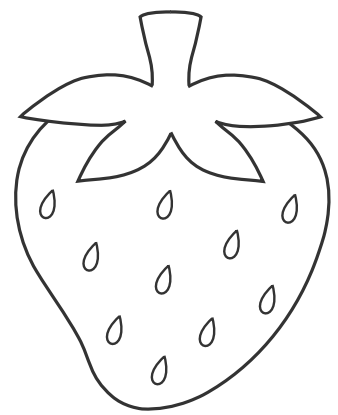 EKİM 8. GÜNTAM GÜNLÜK EĞİTİM AKIŞIOkul Adı                : …………...                                                                                                                                             Tarih                    : 11/10/2017Yaş Grubu (Ay)         : ……………Öğretmen Adı             : ……………GÜNE BAŞLAMA ZAMANI/ OYUN ZAMANIKAHVALTI, TEMİZLİKETKİNLİK ZAMANI “Evimizde Kimler Var” isimli bütünleştirilmiş Türkçe ve Sanat Etkinliği uygulanır. (etkinlik 15)ÖĞLE YEMEĞİ, TEMİZLİKDİNLENME ZAMANIETKİNLİK ZAMANI “Şimdi Eğlence Zamanı” isimli Drama Etkinliği uygulanır. (etkinlik 16) KAHVALTI, TEMİZLİKOYUN ZAMANIGÜNÜ DEĞERLENDİRME ZAMANIEVE GİDİŞ GENEL DEĞERLENDİRMEÇocuk açısından:Program açısından:Öğretmen açısından: ETKİNLİK PLANI-15EVİMİZDE KİMLER VAREtkinlik Çeşidi :Türkçe ve Sanat Etkinliği (Bütünleştirilmiş Bireysel Etkinlik)Yaş grubu      : KAZANIM VE GÖSTERGELERDil Gelişimi Kazanım 3. Söz dizimi kurallarına göre cümle kurar. (Göstergeleri: Düz cümle kurar.)Kazanım 5. Dili iletişim amacıyla kullanır. (Göstergeleri: Konuşma sırasında göz teması kurar. Jest ve mimikleri anlar. Konuşurken jest ve mimiklerini kullanır.  Konuşmayı başlatır. Konuşmayı sürdürür. Konuşmayı sonlandırır. Sohbete katılır. Konuşmak için sırasını bekler.)Kazanım 8. Dinlediklerini/izlediklerini çeşitli yollarla ifade eder. (Göstergeleri: Dinledikleri/izledikleri ile ilgili sorular sorar. Dinledikleri/izledikleri ile ilgili sorulara cevap verir. Dinlediklerini/izlediklerini başkalarına anlatır.)Motor gelişimi Kazanım 4. Küçük kas kullanımı gerektiren hareketleri yapar. (Göstergeleri: Malzemeleri yapıştırır. Nesneleri yan yana dizer. Nesneleri yeni şekiller oluşturacak biçimde bir araya getirir.)Sosyal ve Duygusal Gelişim Kazanım 2. Ailesiyle ilgili özellikleri tanıtır. (Göstergeleri: Anne ve babasının adını, soyadını, mesleğini vb. söyler.)ÖĞRENME SÜRECİÖğretmen, “Biz çalışkan arılarız. Vızır vızır vızırdarız. Hikâye zamanı sessizce otururuz.” diyerek çocukların geniş bir alanda yarım ay şeklinde oturmalarını sağlar. Öğretmen bir kutunun içine sabah çocukların evlerinden getirdiği aile resimlerini koyar.Sonra kutun içinden çocukların getirmiş oldukları fotoğraflardan birini çıkararak çocuklara gösterir.“Bu aile fotoğrafı kime ait?” diye sorar. Fotoğrafın sahibi olan çocuk öğretmenin yanına gelerek kendisini ve aile bireylerini arkadaşlarına tanıtır. Elindeki fotoğrafın nerede çekildiği hakkında bilgiler verir. Çalışma tüm çocuklara yaptırılır. “Evimiz” adlı parmak oyunu hep birlikte söylenir.EVİMİZ 
Burası bizim evimiz (İki elin işaret parmağı ile ev çizilir.) 
Annem, babam (Sol elin parmakları açılır.Baş parmak ve işaret 
parmak gösterilir
Kardeşim,ablam ve ben (Orta,yüzük ve serçe parmak.) 
Tam beş kişiyiz. (Sağ elin parmakları açılır.) 
Çok mutluyuz, neşeliyiz. (Kollar sarılır.)Parmak oyununun ardından öğretmen “Aile kimlerden oluşur? ”diye sorar. Çocukların cevapları alındıktan sonra “Ailemize sürpriz hazırlayalım mı? ’’diye sorar. Ardından çocukların boya önlükleri giydirilerek masalara oturmaları sağlanır. Öğretmen daha önce 4 adet dil çubuklarından hazırladığı çerçeveleri çocuklara verir. Parmak boyası ile hazırlanan çerçeve çocuklar tarafından boyanması sağlanır.  Çerçevelerin boyama işlemi tamamlandıktan sonra kuruması için bir köşeye kaldırılır. Çerçeveler kuruduktan sonra her çocuk çerçevesine getirmiş olduğu aile fotoğraflarını yapıştırır. Daha sonra masaya simler, pullar, düğme vb artık malzemeler konur. Çocukların artık malzemeleri kullanarak çerçevenin kenarlarını istedikleri şekilde süslemeleri sağlanır.  Çerçeveler eve götürülmek üzere kaldırılır.MATERYALLER Dil çubukları, yapıştırıcı, toz sim, pul, düğme vb. artık malzemeler, aile fotoğrafları, parmak boyaSÖZCÜKLER Ev, aile, anne, baba, kardeş, ablaKAVRAMLAR AilemizDEĞERLENDİRME Parmak oyunumuzu beğendiniz mi? Aile fotoğraflarınızı tanıtırken neler hissettiniz?Çerçevemizi süslerken hangi malzemeleri kullandık? Sizce çerçeveler üzerine başka hangi malzemeleri yapıştırabilirdik?Sizce anne ve babanız çerçeveleri görünce nasıl tepki verecektir? UYARLAMA  ETKİNLİK PLANI- 16     KİM GELDİ?Etkinlik Türü    : Oyun (Büyük Grup Etkinliği)Yaş Grubu (Ay) :   KAZANIM VE GÖSTERGELERİDil Gelişimi:Kazanım 6: Sözcük dağarcığını geliştirir.(Göstergeleri: Dinlediklerinde yeni olan sözcükleri fark eder ve sözcüklerin anlamlarını sorar.  Sözcükleri hatırlar ve sözcüklerin anlamını söyler. Yeni öğrendiği sözcükleri anlamlarına uygun olarak kullanır.)Sosyal ve Duygusal Gelişim:Kazanım 2. Ailesiyle ilgili özellikleri tanıtır.(Göstergeleri: Anne/babasının adını, soyadını, mesleğini vb. söyler. Anne/ babasının saç rengi, boyu, göz rengi gibi fiziksel özelliklerini söyler. Teyze/amca gibi yakın akrabalarının isimlerini söyler.)ÖĞRENME SÜRECİÖğretmen “Biz çalışkan arılarız. Vızır vızır vızırdarız. Zamanı gelince oyuna geçeriz.” diyerek çocukların oyun alanında toplanmasını sağlar.Daha sonra “Kim Geldi?” oyunu oynanır. Halka halinde oturan çocukların arasında iki kişi durur. Biri kapıyı çalar, diğeri sorar. Diyalog aşağıdaki gibi devam eder.-“Tak tak-Kim o? -Babanın erkek kardeşi?  (Annenin annesi, babanın kız kardeşi vb.)-Kim ki o?” gibi sorular yöneltir. Diğer çocuklardan da yanıtı bilenler cevap verir. Öğretmen de oyuna rehberlik eder, yardımcı olur. Böylelikle farklı roller üzerinde durulur. Oyunun sonunda öğretmen çocuklara “Sen amcanın nesi oluyorsun? Sen dedenin nesi oluyorsun?” vb. sorular yönelterek çocukların kendi rolleri üzerinden de sohbet devam ettirir. MATERYALLER---SÖZCÜKLERHala, teyze, amca, dayı, kuzen, yeğen, yenge, dede, anneanne, babaanne.KaVRAMLARDEĞERLENDİRMEOyunlarımızda ailemizden kimler vardı?Ailemizden kimi canlandırmak hoşuna gitti?Amcanın/dayının/halanın/teyzenin/dedenin adı nedir?Neden herkesin adı var? İsimlerimiz olmazsa ne olur?UYARLAMAETKİNLİK PLANI- 17  KÜÇÜK KURBAĞAEtkinlik Türü: Müzik, Drama ve Okuma Yazmaya Hazırlık Etkinliği (Bütünleştirilmiş Büyük Grup Etkinliği)Yaş Grubu: KAZANIMLAR VE GÖSTERGELERİDil Gelişimi:Kazanım 2. Sesini uygun kullanır. (Göstergeleri: Konuşurken/şarkı söylerken nefesini doğru kullanır. Konuşurken/şarkı söylerken sesinin tonunu, hızını ve şiddetini ayarlar.)Kazanım 7. Dinlediklerinin/izlediklerinin anlamını kavrar. (Göstergeleri: Sözel yönergeleri yerine getirir. Dinlediklerini/izlediklerini açıklar. Dinledikleri/izledikleri hakkında yorum yapar.)Kazanım 8. Dinlediklerini/izlediklerini çeşitli yollarla ifade eder. (Göstergeleri: Dinledikleri/izledikleri ile ilgili sorular sorar. Dinledikleri/izledikleri ile ilgili sorulara cevap verir. Dinlediklerini/izlediklerini başkalarına anlatır. Dinlediklerini/izlediklerini resim, müzik, drama, şiir, öykü gibi çeşitli yollarla sergiler.)Motor Gelişim:Kazanım 4. Küçük kas kullanımı gerektiren hareketleri yapar. (Göstergeleri: Kalemi doğru tutar, kalem kontrolünü sağlar, çizgileri istenilen nitelikte çizer.)ÖĞRENME SÜRECİÖğretmen “Biz çalışkan arılarız. Vızır vızır vızırdarız. Müzik zamanı şarkılar söyleriz.” diyerek çocukların müzik merkezine geçmesi sağlanır.Öğretmen çocukların dikkatini çekecek şekilde etrafını koklamaya başlar. Çocuklara bir koku duyduğunu ve ne kokusu olabileceğini sorar. Çocuklarda etrafını koklamaya başlar. Çocukların tahminleri dinlenir ve verilen cevaplar doğrultusunda o koku nerden geliyor acaba sorusu sorulur. Ekmek kokusu diyen çocuk, koku fırından geliyor cevabı vermelidir. Nefes çalışmasının ardından bilinen şarkılar bireysel ve grup olarak edilir. Ardından “Küçük Kurbağa” şarkısını önce öğretmen söyler. Sonra çocuklarla birlikte söylenir. KÜÇÜK KURBAĞAKüçük kurbağa, küçük kurbağa		Küçük kurbağa küçük kurbağa
Kulağın nerede? 			Kuyruğun nerede?
Kulağım yok kulağım yok			Kuyruğum yok kuyruğum yok
Yüzerim derede				Yüzerim derede
Kuvak vak vakkuvak vak vak		Kuvak vak vakkuvak vak vakDaha sonra öğretmen “Çocuklar şarkımızdaki küçük kurbağa olmaya ne dersiniz?” diyerek çocukların daire şeklinde yere minderlere oturmalarını sağlar. Çocukların ortasına fon kartonundan kesip hazırlanan küçük ve büyük nilüfer yaprağı koyulur.  Öğretmenin verdiği yönergelere göre drama çocuklar tarafından canlandırılır.Öğretmen dramanın yönergesini söyler. “Çocuklar, şimdi sizler bir küçük kurbağasınız. Küçük kurbağanın uykusu çok gelmiş, uyumak için göle gitmeye karar vermiş. Göle geldiğinde küçük bir nilüfer yaprağı görmüş. Hızlıca yaprağın üzerine zıplamış. Ama yaprak çok küçükmüş ve küçük kurbağa pat diye suyun içine düşmüş. Yüzerek kendine uyuyacak başka yaprak arama başlamış. Yüzmüş yüzmüş nihayet büyük bir nilüfer yaprağı bulmuş. Küçük kurbağa “İşte buldum”, diye sevinçle bağırmış. Küçük kurbağa etrafı seyrederken uykuya dalmış. Rüyasında neler görmüş neler?”Dramadan sonra öğretmen çocukların hissettikleriyle ilgili düşüncelerini dinler.Drama etkinliğinin ardından “Biz çalışkan arılarız. Vızır vızırdarız. Etkinlik zamanı masalara geçeriz.” diyerek çocukların masalara geçmelerini sağlar.Öğretmen çocuklara çalışma sayfalarını ve boya kalemlerini dağıtır. Ardından “Büyük- Küçük” çalışma sayfasının yapılmasına rehberlik eder.MATERYALLERFon kartonundan büyük ve küçük boy nilüfer yaprağı, “Büyük- Küçük” çalışma sayfası, kuru boya kalemi SÖZCÜKLERBüyük, küçük,  Nilüfer yaprağı, kurbağaKAVRAMLAR Büyük- KüçükDEĞERLENDİRMEEtkinlik bitiminde çocuklara aşağıdaki sorular yöneltilebilir:Dramayı canlandırırken neler hissettiniz?Bir kurbağa olarak küçük nilüfer yaprağında mı büyük nilüfer yaprağında mı kendinizi rahat hissettiniz?Küçük kurbağa rüyasında neler görmüş olabilir?Şarkıyı eğlenceli buldunuz mu?UYARLAMAETKİNLİK PLANI- 18BÜYÜK FİL KÜÇÜK KARINCAEtkinlik Türü: Türkçe ve Oyun Etkinliği (Bütünleştirilmiş Bireysel Etkinlik)Yaş Grubu       :  KAZANIMLAR VE GÖSTERGELERİBilişsel Gelişim Kazanım 5: Nesne ya da varlıkları gözlemler. (Göstergeleri: Nesne/ varlığın büyüklüğünü söyler.)Kazanım 6: Nesne ya da varlıkları özelliklerine göre eşleştirir. (Göstergeleri: Nesne/ varlıkları büyüklüğüne göre ayırt eder.)Kazanım 7: Nesne ya da varlıkları özelliklerine göre gruplar. (Göstergeleri: Nesne/ varlıkları büyüklüğüne göre gruplar.)Dil GelişimiKazanım 6: Sözcük dağarcığını geliştirir. (Göstergeleri: Zıt anlamlı sözcükleri kullanır.)ÖĞRENME SÜRECİÖğretmen, “Biz çalışkan arılarız. Vızır vızır vızırdarız. Hikâye zamanı sessizce otururuz.” diyerek çocukların geniş bir alanda yarım ay şeklinde oturmalarını sağlar. Çocuklara “Büyük Fil Küçük Karınca” adlı parmak oyunu söylenerek çocukların dikkati çekilir.BÜYÜK FİL VE KÜÇÜK KARINCA
Kocaman fil büyük adımlarla yürüdü yürüdü. (Ellerle yürüme hareketi yapılır.)
Kocaman kulaklarını salladı. (Ellerini kulaklarına götürür ve eliyle sallama hareketi yapılır.)
Kocaman hortumuyla su içti. (İki el karış şeklinde birleştirilerek burnun önünde sallanır.)
Büyük bir kayaya oturdu. (Kollarla büyük hareketi yapılır.)
(Ses inceltilerek söylenir.)
Küçük karınca küçük adımlarla yürüdü yürüdü (Parmaklarla yürüme hareketi yapılır.)
Küçücük antenlerini salladı (İki parmak sallanır.)
Şöyle bir etrafına baktı, kocaman fili gördü (Etrafa bakma hareketi yapılır.)
Küçük adımlarla yürüdü, küçük bir kayaya oturdu (Ellerle küçük haraketi yapılır.)Parmak oyunu içerisinde geçen büyük ve küçük kavramları daha vurgulu bir şekilde söylenir. Parmak oyunu ile ilgili çocuklarla sohbet edilir. Kitaplıktan büyük-küçük kavramı ile ilgili bir hikaye seçilerek anlatılır.Ardından iki nesne alınarak (biri büyük, biri küçük) çocuklara gösterilir. Çocuklardan büyük ve küçük nesneleri tanımlamaları istenir. Büyük nesne gösterildiğinde çocuklardan ayakta kalmaları, küçük nesne gösterildiğinde ise oturmaları istenir. Bu şekilde birkaç kez tekrar edildikten sonra çocuklardan da sınıftaki materyallerden bir büyük ve bir de küçük nesne bulmaları istenir. Daha sonra büyük ve küçük nesneleri ayırarak gruplandırmaları istenir.MATERYALLER Sınıfta bulunan materyal ve nesnelerSÖZCÜKLERFil, Hortum, KarıncaKAVRAMLARBoyut: Büyük-KüçükDEĞERLENDİRMEEtkinlik bitiminde çocuklara aşağıdaki sorular yöneltilebilir:Parmak oyunumuzun ismi neydi?Parmak oyunumuzdaki fil nasıldı? Parmak oyunumuzdaki karınca nasıldı?Sınıfımızda büyük olan nesneler nelerdi?Sınıfımızda küçük olan nesneler nelerdi?AİLE KATILIMIAilelerden çocukları ile evde bulunan büyük ve küçük nesne bulma oyunu oynamaları istenir. Ayrıca şimdi ve bebekken giydikleri giysileri okula getirmeleri istenebilir.UYARLAMAEKİM 10. GÜNTAM GÜNLÜK EĞİTİM AKIŞIOkul Adı               : …………...                                                                                                                                             Tarih                   :  13/10/2017Yaş Grubu (Ay)        : ……………Öğretmen Adı             : ……………GÜNE BAŞLAMA ZAMANI/ OYUN ZAMANIKAHVALTI, TEMİZLİKETKİNLİK ZAMANI“Çiçeklerim Büyüdü ve Küçüldü” isimli bütünleştirilmiş Drama ve Oyun Etkinliği uygulanır. (etkinlik 19)ÖĞLE YEMEĞİ, TEMİZLİKDİNLENME ZAMANIETKİNLİK ZAMANI “Köpeğim Uçmak İstemiş” isimli bütünleştirilmiş Müzik, Sanat Ve Okuma-Yazmaya Hazırlık Etkinliği uygulanır. (etkinlik 20) KAHVALTI, TEMİZLİKOYUN ZAMANIGÜNÜ DEĞERLENDİRME ZAMANIEVE GİDİŞ GENEL DEĞERLENDİRMEÇocuk açısından:Program açısından:Öğretmen açısından: ETKİNLİK PLANI- 19                        ÇİÇEKLERİMİZ BÜYÜDÜ VE KÜÇÜLDÜEtkinlik türü: Drama ve Oyun Etkinliği (Bütünleştirilmiş Büyük Grup Etkinliği)Yaş grubu:
 KAZANIM VE GÖSTERGELERMotor Gelişim: Kazanım 1. Yer değiştirme hareketleri yapar. (Göstergeleri: Isınma ve soğuma hareketlerini bir rehber eşliğinde yapar.)Dil Gelişimi: Kazanım 8. Dinlediklerini/izlediklerini çeşitli yollarla ifade eder. (Göstergeleri: Dinledikleri/izledikleri ile ilgili sorular sorar. Dinledikleri/izledikleri ile ilgili sorulara cevap verir. Dinlediklerini/izlediklerini başkalarına anlatır. Dinlediklerini/izlediklerini resim, müzik, drama, şiir, öykü gibi çeşitli yollarla sergiler.)Sosyal Duygusal Gelişim: Kazanım 10. Sorumluluklarını yerine getirir. (Göstergeleri: Sorumluluk almaya istekli olduğunu gösterir. Üstlendiği sorumluluğu yerine getirir.)ÖĞRENME SÜRECİÖğretmen çocuklara; “Çocuklar şimdi herkes yere otursun ve önündeki alanı bahçe olarak düşünsün. Hepiniz çevrenize dikim yapacaksınız. Herkes bahçesine (önündeki alana) istediği gibi dikim yapabilir. Biraz kazma-kürekle havalandıralım. Çiçekler ekelim. Çevredeki zararlı otları temizleyelim. Sulayalım. Çiçeklerimiz büyüdü… Kocaman bitkiler oldu…” sözlerini söyler. Çocuklar da söylenilenlere göre öykünme yaparlar. Ardından “Çocuklar şimdi sizler birer çiçeksiniz. Benim sözlerime göre önce büyüyeceksiniz sonra küçüleceksiniz. Anlaştık mı güzel çiçekler.” der ve “Büyü-küçül” oyunu oynanır. Çocuklar ayakta durur. Öğretmen, aşağıda sözleri söylerken, çocuklar bu sözlere göre devinimler yaparlar. Büyü büyüKollarını yukarıya kaldırDaha çok kaldır, daha çok kaldırAyak parmaklarının ucuna basDaha çok yüksel, daha çok yükselBüyü büyü kocaman ol, büyü büyü kocaman ol… (Çocuklar en çok yükseldiklerinde, ara vermeden küçül küçül oyununa geçilir.)Küçül küçülKollarını indirÇömelerek büzülDaha çok büzül, daha çok büzülKüçül küçül, minicik ol…Materyaller: ----Sözcükler: Büyü – küçül, bahçe, kazma, kürek, zararlı otKavramlar: Boyut:büyük-küçük DeğerlendirmeDramayı yaparken neler hissettiniz?Drama sırasında bahçenize nasıl bir çiçek ektiniz?Dramada çiçekleri büyütmek için neler yaptınız?Çocuklar oyun sırasında eğlendiniz mi? Oyunumuzun adı neydi?En çok büyümekten mi küçülmekten mi hoşlandınız?UYARLAMAETKİNLİK PLANI-20                         KÖPEK UÇMAK İSTEMİŞEtkinlik Türü: Müzik, Sanat Ve Okuma-Yazmaya Hazırlık Etkinliği (Bütünleştirilmiş Bireysel Etkinlik)Yaş Grubu:KAZANIMLAR VE GÖSTERGELERİDil Gelişim: Kazanım 8. Dinlediklerini/izlediklerini çeşitli yollarla ifade eder. (Göstergeleri: Dinledikleri/izledikleri ile ilgili sorular sorar. Dinledikleri/izledikleri ile ilgili sorulara cevap verir. Dinlediklerini/izlediklerini başkalarına anlatır.)Motor Gelişim: Kazanım 4. Küçük kas kullanımı gerektiren hareketleri yapar. (Göstergeleri: Nesneleri yeni şekiller oluşturacak biçimde bir araya getirir. Malzemeleri yapıştırır,  değişik şekillerde katlar. Kalemi doğru tutar, kalem kontrolünü sağlar, çizgileri istenilen nitelikte çizer.)Kazanım 5. Müzik ve ritim eşliğinde hareket eder. (Göstergeleri: Bedenini, nesneleri ve vurmalı çalgıları kullanarak ritim çalışması yapar.)Bilişsel Gelişim:Kazanım 1. Nesne/durum/olaya dikkatini verir. (Göstergeleri: Dikkat edilmesi gereken nesne/durum/olaya odaklanır. Dikkatini çeken nesne/durum/olaya yönelik sorular sorar. Dikkatini çeken nesne/durum/olayı ayrıntılarıyla açıklar.)Kazanım 3. Algıladıklarını hatırlar. (Göstergeleri: Nesne/durum/olayı bir süre sonra yeniden söyler. Hatırladıklarını yeni durumlarda kullanır.)ÖĞRENME SÜRECİÖğretmen “Biz çalışkan arılarız. Vızır vızır vızırdarız. Müzik zamanı şarkılar söyleriz.” diyerek çocukların müzik merkezine geçmesi sağlar. Çocukların sevdikleri şarkılar ritim aletleri kullanılarak tekrar etmeleri sağlanır. Daha sonra öğretmen çocuklara yeni bir şarkı öğretir. Önce öğretmen şarkıyı söyler. Daha sonra çocuklar parça parça şarkıyı söylerler. Şarkı öğrenilince hareketleriyle birlikte söylenir.KÖPEK UÇMAK İSTEMİŞ
Köpek uçmak istemiş, bir gün kargaya gitmiş,
Karga ona anlatmış bizimki de inanmış
Tırmanmış koşa koşa balkonun kenarına,
Açmış bacaklarını, dikmiş kulaklarını,
Havlayıp birkaç kere, atmış kendini yere,
Köpek ölmüş vah vah vah,
Karga da gülmüş ha ha ha.Müzik etkinliğinin ardından çocuklar masalara otururlar. Çocuklara kare şeklinde elişi kağıtları, yapıştırıcı, fon kartonundan göz ve ağız kalıpları verilerek katlama yöntemiyle KÖPEK yapmaları sağlanır. Çalışma sırasında öğretmen çocuklara rehber olur. Tamamlanan etkinlikler panoda sergilenir.Ardından öğretmen “Biz çalışkan arılarız. Vızır vızırdarız. Etkinlik zamanı masalara geçeriz.” diyerek çocukların masalara geçmelerini sağlar.Çocuklara çalışma sayfalarını ve boya kalemlerini dağıtır. Ardından “Görsel Hafıza” çalışma sayfasının yapılmasına rehberlik eder.MATERYALLERKare şeklinde elişi kağıtları, yapıştırıcı, fon kartonundan göz ve ağız kalıpları SÖZCÜKLERKöpek, havlamak, kargaKAVRAMLAR-----DEĞERLENDİRMEEtkinlik bitiminde çocuklara aşağıdaki sorular yöneltilebilir:Yeni öğrendiğimiz şarkının ismi neydi?Bu şarkıyı daha önce duydunuz mu?Sanat etkinliğinde ne yaptık?Köpeğimizi yaparken hangi malzemeleri kullandık?UYARLAMAEKİM 11. GÜNTAM GÜNLÜK EĞİTİM AKIŞIOkul Adı               : …………...                                                                                                                                             Tarih                   :  16/10/2017Yaş Grubu (Ay)        : ……………Öğretmen Adı             : ……………GÜNE BAŞLAMA ZAMANI/ OYUN ZAMANIKAHVALTI, TEMİZLİKETKİNLİK ZAMANI“Daire Çocuk” isimli bütünleştirilmiş Türkçe ve Sanat Etkinliği uygulanır. (etkinlik 21)ÖĞLE YEMEĞİ, TEMİZLİKDİNLENME ZAMANIETKİNLİK ZAMANI “Renkli Dairelere Basıyoruz” isimli bütünleştirilmiş Oyun ve Okuma Yazmaya Hazırlık Etkinliği uygulanır. (etkinlik 22) KAHVALTI, TEMİZLİKOYUN ZAMANIGÜNÜ DEĞERLENDİRME ZAMANIEVE GİDİŞ GENEL DEĞERLENDİRMEÇocuk açısından:Program açısından:Öğretmen açısından: ETKİNLİK PLANI-21                         DAİRE ÇOCUKEtkinlik Türü: Türkçe ve Sanat Etkinliği (Bütünleştirilmiş Büyük Küçük Grup Etkinliği)Yaş Grubu: KAZANIMLAR VE GÖSTERGELERİ Dil Gelişim:Kazanım 5. Dili iletişim amacıyla kullanır. (Göstergeleri: Konuşma sırasında göz teması kurar. Jest ve mimikleri anlar. Konuşurken jest ve mimiklerini kullanır.  Konuşmayı başlatır. Konuşmayı sürdürür.)Kazanım 8. Dinlediklerini/izlediklerini çeşitli yollarla ifade eder. (Göstergeleri: Dinledikleri/izledikleri ile ilgili sorular sorar. Dinledikleri/izledikleri ile ilgili sorulara cevap verir. Dinlediklerini/izlediklerini başkalarına anlatır. Dinlediklerini/izlediklerini resim, müzik, drama, şiir, öykü gibi çeşitli yollarla sergiler.)Sosyal ve Duygusal Gelişim:Kazanım 3. Kendini yaratıcı yollarla ifade eder. (Göstergeleri: Duygu, düşünce ve hayallerini özgün yollarla ifade eder.)Motor Gelişim:Kazanım 4. Küçük kas kullanımı gerektiren hareketleri yapar. (Göstergeleri: Nesneleri toplar. Nesneleri yeni şekiller oluşturacak biçimde bir araya getirir. Malzemeleri yapıştırır,  Değişik malzemeler kullanarak resim yapar.)Bilişsel Gelişim:Kazanım 5. Nesne ya da varlıkları gözlemler. (Göstergeleri: Nesne/varlığın adını, rengini, şeklini, kullanım amaçlarını söyler.)Kazanım 12. Geometrik şekilleri tanır. (Göstergeleri: Gösterilen geometrik şeklin ismini söyler. Geometrik şekillerin özelliklerini söyler. Geometrik şekillere benzeyen nesneleri gösterir.)ÖĞRENME SÜRECİÖğretmen elline daire şeklinde çocuk çomak kuklayı alarak “Merhaba çocuklar benim adım daire. Beni bir çok yerde görürsünüz. Ben arabanın tekeri-kardeşimin topu-annemin gözünün bebeğiyim sözlerini ezgili bir şekilde söyleyerek çocuklarında tekrar etmelerini ister.Öğretmen sınıfın bir köşesine daire şeklindeki nesne ve varlıklar (top, elma, kapak, saat, tabak vb.) dizer. Çocukların ilgisi bu köşeye çekilir ve buradaki varlıklar ve şekilleri hakkında sohbet edilir.Daha sonra  “Parmaklarımızla havada daire çizelim.” denilerek havaya daireler çizilir.Ardından çocuklarla “Daire” adlı parmak oyunu söylenir.                                DAİRE Daire, daire, dairecik     (Parmakla, avuç içine daireler çizilir.)Ortasında havuzcuk        (Parmakla, avuç ortasına vurulur.)Bir serçe gelmiş, su içmiş(Parmak, avuç ortasına vurulur, yukarıya kaldırılır; serçenin su içerken yaptığı gibi)Sonra pırrr diye uçmuş   (Ellerle serçenin uçması canlandırılır.)Ardından “Çocuklar biraz önce tanıştığımız sevimli daire çocuğu hep birlikte yapmaya ne dersiniz?” der ve çocukları masalara yönlendirir. Öğretmen çocuklara daire boyama sayfalarını, pastel boyaları, dil çubuklarını, düğmeleri, ipleri, pulları, yapıştırıcıları dağıtır. Çocuklardan Daire Çocuğu boyamaları istenir. Daha sonra düğmeler ile gözleri, iplerle saçları, pullarla ağzı tamamlanır. Öğretmen çocuklara çalışmaları sırasında gerekli rehberliği yapar. Daire çocukları tamamlandıktan sonra arka kısmına dil çubuğu yapıştırılarak çomak kukla haline getirilir. Öğretmen çocukları kukla köşesine alarak 3’erli gruplar oluşturur. her grubu kukla sahnesine alarak Daire Çocuk kuklaları ile özgün hikaye oluşturmaları istenir. Tüm çocuklara hikaye oluşturmak için fırsat verilir.MATERYALLER: Daire şeklinde materyaller, daire boyama sayfalarını, pastel boyaları, dil çubuklarını, düğmeleri, ipleri, pulları, yapıştırıcılarıSÖZCÜKLER: DaireKAVRAMLAR: Geometrik Şekil: DaireDEĞERLENDİRMEEtkinlik bitiminde çocuklara aşağıdaki sorular yöneltilebilir:Bugün sizlere kimi tanıttım?Hangi etkinlikleri yaptık? Hangi şekli öğrendik?Sınıfımızda daire şeklinde neler var?Daire çocuğu hangi malzemeleri kullanarak tamamladık?Daire kuklalar ile hikayeleri anlatırken neler hissettiniz?UYARLAMA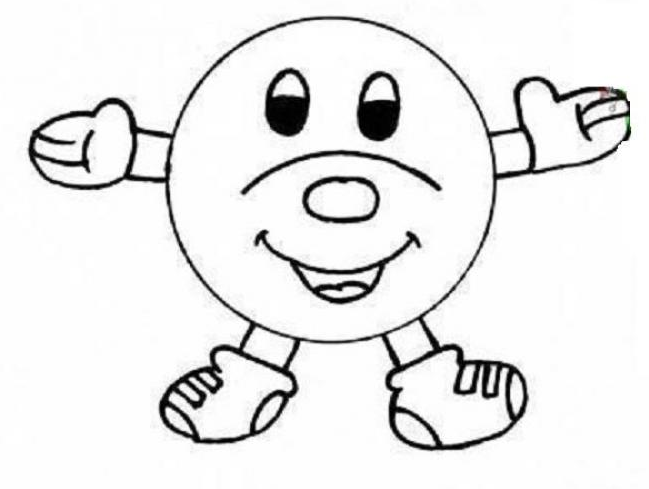 ETKİNLİK PLANI-22   RENKLİ DAİRELERE BASIYORUZEtkinlik Çeşidi : Oyun ve Okuma Yazmaya Hazırlık Etkinliği (Bütünleştirilmiş Büyük Grup Etkinliği)                                                   Yaş Grubu      : KAZANIMLAR VE GÖSTERGELERİBilişsel Gelişim Kazanım 1: Nesne/ durum/ olaya dikkatini verir. (Göstergeleri: Dikkat edilmesi gereken nesne/ durum/ olaya odaklanır. Dikkatini çeken nesne/ durum/ olayı ayrıntılarıyla açıklar.)Kazanım 5: Nesne ya da varlıkları gözlemler. (Göstergeleri: Nesne/ varlığın rengini, şeklini, büyüklüğünü söyler.)Kazanım 12: Geometrik şekilleri tanır. (Göstergeleri: Gösterilen geometrik şeklin ismini söyler. Geometrik şekillerin özelliklerini söyler.) Motor Gelişim Kazanım 1: Yer değiştirme hareketleri yapar. (Göstergeleri: Yönergeler doğrultusunda yürür. Belli bir yüksekliğe zıplar. Çift ayak sıçrayarak belirli mesafe ilerler. Tek ayak sıçrayarak belirli mesafe ilerler. Sekerek belirli mesafede ilerler.)Kazanım 2: Denge hareketleri yapar. (Göstergeleri: Ağırlığını bir noktadan diğerine aktarır. Atlama, konma, başlama, durma ile ilgili denge hareketlerini yapar. Tek ayak üzerinde durur. Tek ayak üzerinde sıçrar.)Kazanım 4. Küçük kas kullanımı gerektiren hareketleri yapar. (Göstergeleri: Kalemi doğru tutar, kalem kontrolünü sağlar, çizgileri istenilen nitelikte çizer.)Sosyal ve Duygusal GelişimKazanım 3. Kendini yaratıcı yollarla ifade eder. (Göstergeleri: Duygu, düşünce ve hayallerini özgün yollarla ifade eder.  Nesneleri alışılmışın dışında kullanır. Özgün özellikler taşıyan ürünler oluşturur.)ÖĞRENME SÜRECİÖğretmen “Biz çalışkan arılarız. Vızır vızır vızırdarız. Zamanı gelince oyuna geçeriz.” diyerek çocukların oyun alanında toplanmasını sağlar.  Sınıf zeminine farklı büyüklük ve renklerde (mavi, kırmızı, sarı, turuncu, yeşil, … vb.) daire şekilleri yapıştırılır. Çocukların daireyi fark etmeleri sağlanarak tek-çift ayakla zıplama, sekme hareketi vb. ile dairelere basmaları istenir. Ardından öğretmen “Biz çalışkan arılarız. Vızır vızırdarız. Etkinlik zamanı masalara geçeriz.” diyerek çocukların masalara geçmelerini sağlar.Çocuklara çalışma sayfalarını ve boya kalemlerini dağıtır. Ardından “Daire ve Düşün- Oluştur” çalışma sayfalarının yapılmasına rehberlik eder.MATERYALLER Farklı renklerde ve büyüklükte daire şekilleri, “Daire ve Düşün- Oluştur” çalışma sayfaları ve kuru boya kalemleriSÖZCÜKLER ----KAVRAMLARGeometrik Şekil: DaireBoyut: Büyük - KüçükAİLE KATILIMI Ailelerden çocukları ile beraber evlerinde daire şeklinde olan nesneleri bulmaları istenir.DEĞERLENDİRMESınıfın zemininde farklı büyüklüklerde hangi şekiller vardı?Daireler hangi renkteydi?Dairelerin üzerine basmak hoşunuza gitti mi?UYARLAMAEKİM 12. GÜNTAM GÜNLÜK EĞİTİM AKIŞIOkul Adı               : …………...                                                                                                                                             Tarih                   :  17/10/2017Yaş Grubu (Ay)        : ……………Öğretmen Adı             : ……………GÜNE BAŞLAMA ZAMANI/ OYUN ZAMANIKAHVALTI, TEMİZLİKETKİNLİK ZAMANI“Dişlerimizi Fırçalamalıyız” isimli bütünleştirilmiş Müzik ve Sanat Etkinliği uygulanır. (etkinlik 23)ÖĞLE YEMEĞİ, TEMİZLİKDİNLENME ZAMANIETKİNLİK ZAMANI “Diş Çürüme Deneyi” isimli bütünleştirilmiş Fen ve Okuma Yazmaya Hazırlık Etkinliği uygulanır. (etkinlik 24) KAHVALTI, TEMİZLİKOYUN ZAMANIGÜNÜ DEĞERLENDİRME ZAMANIEVE GİDİŞ GENEL DEĞERLENDİRMEÇocuk açısından:Program açısından:Öğretmen açısından: ETKİNLİK PLANI-23                         DİŞLERİMİZİ FIRÇALAMALIYIZEtkinlik türü: Müzik ve Sanat Etkinliği (Bütünleştirilmiş Bireysel Etkinlik)Yaş grubu: KAZANIM VE GÖSTERGELERDil Gelişimi:Kazanım 1. Sesleri ayırt eder. (Göstergeleri: Sesin geldiği yönü söyler. Sesin kaynağının ne olduğunu söyler. Sesin özelliğini söyler. Sesler arasındaki benzerlik ve farklılıkları söyler. Verilen sese benzer sesler çıkarır.)Kazanım 2. Sesini uygun kullanır. (Göstergeleri: Konuşurken/şarkı söylerken nefesini doğru kullanır. Konuşurken/şarkı söylerken sesinin tonunu, hızını ve şiddetini ayarlar.)Motor Gelişim:Kazanım 4. Küçük kas kullanımı gerektiren hareketleri yapar. (Göstergeleri: Nesneleri üst üste / yan yana / iç içe dizer. Nesneleri yeni şekiller oluşturacak biçimde bir araya getirir. Malzemeleri yapıştırır. Değişik malzemeler kullanarak resim yapar.)Özbakım Becerisi:Kazanım 1. Bedeniyle ilgili temizlik kurallarını uygular. (Göstergeleri: Saçını tarar, dişini fırçalar, elini, yüzünü yıkar, tuvalet gereksinimine yönelik işleri yapar.)Kazanım 8. Sağlığı ile ilgili önlemler alır. (Göstergeleri: Sağlığını korumak için yapması gerekenleri söyler. Sağlığına dikkat etmediğinde ortaya çıkabilecek sonuçları açıklar. Sağlığını korumak için gerekenleri yapar.)ÖĞRENME SÜRECİÖğretmen, “Biz çalışkan arılarız. Vızır vızır vızırdarız. Müzik zamanı şarkılar söyleriz.” diyerek çocukları müzik merkezine yönlendirir. Öğretmen iki elini birleştirerek “Çocuklar ellerimi ses ayarı olarak düşünelim. Ben ellerimi ne kadar açarsam siz de ona göre aaaa diye ses çıkaracaksınız. Ellerim kapalıyken hiç ses çıkmayacak.” der ve ses açma çalışmalarını yapmalarını sağlar.Ses çalışmasından sonra öğretmen,  melodisiyle birlikte ELLERİM TOMBİK TOMBİK şarkısını çocuklara söyler, daha sonra şarkı çocuklarla birlikte tekrar edilir.ELLERİM TOMBİK TOMBİKEllerim tombik tombik  	Saçlarım bakım ister
Kirlenince çok komik		Hele dişler,hele dişler
Kirli eller sevilmez, 		Uzayınca tırnaklar
Güzelliği görülmez 		Kirlenince kulaklar				Bize pis derler pis derler        				Bizi sevmezler sevmezler
Öğretmen müzik etkinliğinden sonra “Çocuklar dişlerimizi fırçalamazsak ne olur?” sorusunu sorar. Çocukların cevapları dinlendikten sonra, Kirli-Temiz diş etkinliği yapacaklarını söyler. Çocukları masalara yönlendirir. Üstünde ağız ve diş resmi olan bir çalışma sayfası verilir. Çocuklardan öncelikle ağzın dudak ve dil kısmını kırmızı renk pastel boyalar ile boyamaları istenir. Ardından kuru fasulyeler vererek diş kısımlarına yapıştırmaları istenir. Yapıştırma işleminden sonra fırça yardımıyla dişlerin birkaç tanesini siyah parmak boyası ile boyamaları sağlanır. Böylece dişleri fırçalamanın önemi anlatılır. 
MateryallerAğız ve diş resmi olan bir çalışma sayfası, fasulye, yapıştırıcı, siyah parmak boyası ve pastel boyaSÖZCÜKlerKirli, el, tombik, fırçalamak, dişKavramlarZıt: Kirli-TemizAile KatılımıAilelerden bu akşam çocukları yatmadan önce onlarla birlikte dişlerini fırçalamaları istenir.DeğerlendirmeAz önce öğrendiğimiz şarkıyı beğendiniz mi?, Şarkımızın ismini hatırlıyor musunuz?Neden temiz olmalıyız?, Kirli çocuk neden sevilmez?, Ellerimizi temiz tutmazsak ne olur? Dişlerimizi düzenli fırçalamazsak ne olur?, Akşam yatmadan önce dişlerinizi fırçalıyor musunuz?UYARLAMA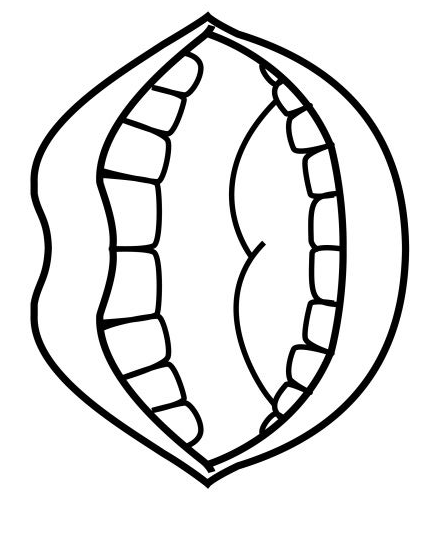 ETKİNLİK PLANI-24                         DİŞ ÇÜRÜME DENEYİEtkinlik türü: Fen ve Okuma Yazmaya Hazırlık Etkinliği (Bütünleştirilmiş Bireysel Etkinlik)Yaş grubu: KAZANIM VE GÖSTERGELERBilişsel Gelişim:Kazanım 1. Nesne/durum/olaya dikkatini verir. (Göstergeleri: Dikkat edilmesi gereken nesne/durum/olaya odaklanır. Dikkatini çeken nesne/durum/olaya yönelik sorular sorar. Dikkatini çeken nesne/durum/olayı ayrıntılarıyla açıklar.)Kazanım 2. Nesne/durum/olayla ilgili tahminde bulunur. (Göstergeleri:  Nesne/durum/olayla ilgili tahminini söyler. Tahmini ile ilgili ipuçlarını açıklar. Gerçek durumu inceler. Tahmini ile gerçek durumu karşılaştırır.)Dil Gelişimi:Kazanım 7. Dinlediklerinin/izlediklerinin anlamını kavrar. (Göstergeleri: Sözel yönergeleri yerine getirir. Dinlediklerini/izlediklerini açıklar. Dinledikleri/izledikleri hakkında yorum yapar.)ÖĞRENME SÜRECİÖğretmen “Biz çalışkan arılarız. Vızır vızır vızırdarız. Deneylerle eğleniriz.” diyerek çocukları masalara yönlendirir. “Çocuklar dişlerimiz neden çürür acaba?” der ve diş çürümesine yol açan etkenleri ve diş çürümesini nasıl engelleneceğini anlatır. Öğretmen sınıfa 2 bardak,2 yumurta, diş macunu diş fırçası ve su getirir. Çocuklara diş fırçalamanın önemini anlatır. Tüm çocukların dişlerine  bakarak kimlerin dişleri çürük ve kimlerin sağlıklı dişlerinin olduğunu konuşurlar. Öğretmen çocuklara şimdi bu yumurtalar bizim dişimiz olsun ve birini her gün fırçalayalım, birini ise fırçalamayalım bakalım ne olacak diyerek yumurtalardan birini macun ile iyice fırçalayıp su dolu bardağa diğerini ise fırçalamadan su dolu diğer bardağa koyar. Bardakların üzerine işaret konur ve fırçalanan yumurta her gün macun ile fırçalanır. Diğer yumurta ise bardaktan hiç çıkarılmaz. Bir hafta sonra yumurtaların ikisi de incelenir.Öğretmen “Dişlerimizin yapısında ve yumurta kabuklarında kalsiyum denilen madde vardır. Dişlerin fırçalanmaması sonucunda dişlerin zamanla çürümesine neden olur.” diyerek gerekli açıklama yapar. Ardından öğretmen “Biz çalışkan arılarız. Vızır vızırdarız. Etkinlik zamanı masalara geçeriz.” diyerek çocukların masalara geçmelerini sağlar.Çocuklara çalışma sayfalarını ve boya kalemlerini dağıtır. Ardından “Temiz- Kirli” çalışma sayfalarının yapılmasına rehberlik eder.
MATERYALLERDiş fırçası, diş macunu 2 yumurta, 2 bardak, su SÖZCÜKLERDiş çürümesi, sağlıklı, diş bakımıKAVRAMLARZıt: Kirli-TemizDeğerlendirmeEtkinlik bitiminde çocuklara aşağıdaki sorular yöneltilebilir:Bugün nasıl bir deney yapmıştık?Sağlıklı dişlerimizin olması için ne yapmalıyız?Kimler her gün düzenli olarak dişlerini fırçalıyor?Sizce bir hafta sonra bu yumurtalardan hangisi çürür?UYARLAMAEKİM 13. GÜNTAM GÜNLÜK EĞİTİM AKIŞIOkul Adı               : …………...                                                                                                                                             Tarih                   :  18/10/2017Yaş Grubu (Ay)        : ……………Öğretmen Adı             : ……………GÜNE BAŞLAMA ZAMANI/ OYUN ZAMANIKAHVALTI, TEMİZLİKETKİNLİK ZAMANI“İşitsel Hafıza” isimli bütünleştirilmiş Türkçe ve Okuma Yazmaya Hazırlık Etkinliği uygulanır. (etkinlik 25)ÖĞLE YEMEĞİ, TEMİZLİKDİNLENME ZAMANIETKİNLİK ZAMANI “Öt Cici Kuşum Öt” isimli bütünleştirilmiş Drama, Oyun ve Sanat Etkinliği uygulanır. (etkinlik 26) KAHVALTI, TEMİZLİKOYUN ZAMANIGÜNÜ DEĞERLENDİRME ZAMANIEVE GİDİŞ GENEL DEĞERLENDİRMEÇocuk açısından:Program açısından:Öğretmen açısından: ETKİNLİK PLANI-25                         İŞİTSEL HAFIZAEtkinlik türü: Türkçe ve Okuma Yazmaya Hazırlık Etkinliği (Bütünleştirilmiş Bireysel Etkinlik)Yaş Grubu: KAZANIMLAR VE GÖSTERGELERİBilişsel Gelişim:Kazanım 3. Algıladıklarını hatırlar.  (Göstergeleri: Nesne/durum/olayı bir süre sonra yeniden söyler. Hatırladıklarını yeni durumlarda kullanır.)Dil Gelişimi: Kazanım 1 :Sesleri ayırt eder. (Göstergeleri: Sesin kaynağının ne olduğunu söyler. Verilen sese benzer sesler çıkarır.)Kazanım 3. Söz dizimi kurallarına göre cümle kurar. (Göstergeleri: Düz cümle, olumsuz cümle, soru cümlesi ve bileşik cümle kurar. Cümlelerinde öğeleri doğru kullanır.)Kazanım 5. Dili iletişim amacıyla kullanır. (Göstergeleri: Konuşma sırasında göz teması kurar. Jest ve mimikleri anlar. Konuşurken jest ve mimiklerini kullanır. Konuşmayı başlatır. Konuşmayı sürdürür. Konuşmayı sonlandırır. Konuşmalarında nezaket sözcükleri kullanır. Sohbete katılır. Konuşmak için sırasını bekler. Duygu, düşünce ve hayallerini söyler. Duygu ve düşüncelerinin nedenlerini söyler.)Motor Gelişim Kazanım 4. Küçük kas kullanımı gerektiren hareketleri yapar. (Göstergeleri: Kalemi doğru tutar, kalem kontrolünü sağlar, çizgileri istenilen nitelikte çizer.)ÖĞRENME SÜRECİÖğretmen, “Biz çalışkan arılarız. Vızır vızır vızırdarız. Hikâye zamanı sessizce otururuz.” diyerek çocukların geniş bir alanda yarım ay şeklinde oturmalarını sağlar ve “Şıp- Tıp” tekerlemesi söylenir. Öğretmen rehberliğinde şıp-tıp tekerlemesini hareketleriyle öğretilir.Şıp- TıpSalla salla salla (eller sallanır).Döndür döndür döndür (eller döndürülür).Şaklat şaklat şaklat (eller çırpılır).Şıklat şıklat şıklat (parmaklar şıklatılır).Eller kollar bağlı şıp (eller kollar bağlanır).Öğretmenimizin sözünü dinliyoruz tıp. (işaret parmağı dudağa getirilerek sessiz olma işareti yapılır.) Kitaplıktan seçilen bir kitap anlatılır. Çocukların dinledikleri hikaye ile ilgili yorum yapmalarına fırsat verilir. Ardından öğretmen “Biz çalışkan arılarız. Vızır vızırdarız. Etkinlik zamanı masalara geçeriz.” diyerek çocukların masalara geçmelerini sağlar.Çocuklara çalışma sayfalarını ve boya kalemlerini dağıtır. Ardından “İşitsel Hafıza” çalışma sayfasının yapılmasına rehberlik eder.MATERYALLERHikaye Kitabı, “İşitsel Hafıza” çalışma sayfası, kuru boya kalemiSÖZCÜKLER---KAVRAMLAR----DEĞERLENDİRMETekerlemeyi nasıl buldunuz?Okuduğumuz hikayenin ismi neydi?Çalışma sayfasında hangi hayvanların sesini duydunuz?Sesleri nasıl duyarız?UYARLAMAETKİNLİK PLANI-26                         ÖT CİCİ KUŞUM ÖTEtkinlik türü: Drama, Oyun ve Sanat Etkinliği (Bütünleştirilmiş Büyük Grup Etkinliği)Yaş Grubu: KAZANIMLAR VE GÖSTERGELERİDil Gelişimi: Kazanım 1. Sesleri ayırt eder. (Göstergeleri: Sesin geldiği yönü söyler. Sesin kaynağının ne olduğunu söyler. Sesin özelliğini söyler. Sesler arasındaki benzerlik ve farklılıkları söyler. Verilen sese benzer sesler çıkarır.)Kazanım 7. Dinlediklerinin/izlediklerinin anlamını kavrar. (Göstergeleri: Sözel yönergeleri yerine getirir. Dinlediklerini/izlediklerini açıklar. Dinledikleri/izledikleri hakkında yorum yapar.)Kazanım 8. Dinlediklerini/izlediklerini çeşitli yollarla ifade eder. (Göstergeleri: Dinledikleri/izledikleri ile ilgili sorular sorar. Dinledikleri/izledikleri ile ilgili sorulara cevap verir. Dinlediklerini/izlediklerini başkalarına anlatır. Dinlediklerini/izlediklerini resim, müzik, drama, şiir, öykü gibi çeşitli yollarla sergiler.)Sosyal Ve Duygusal GelişimKazanım 3. Kendini yaratıcı yollarla ifade eder. (Göstergeleri: Duygu, düşünce ve hayallerini özgün yollarla ifade eder.  Nesneleri alışılmışın dışında kullanır. Özgün özellikler taşıyan ürünler oluşturur.)Motor Gelişim:Kazanım 4. Küçük kas kullanımı gerektiren hareketleri yapar. (Göstergeleri: Malzemeleri yapıştırır. Nesneleri kopartır/yırtar.)ÖĞRENME SÜRECİÖğretmen çocuklara “Kuşlar nasıl hareket eder, nasıl ses çıkarır. Şimdi hep beraber ayağa kalkıyoruz, herkes kuş oluyor, evet çok güzel kuşlar oldunuz. Şimdi de herkes kedi olsun, köpek olsun, maymun olsun…, tekrar kuş olalım…” denir ve çocukların hayvan öykünmeleri yapması sağlanır.Ardından öğretmen çocuklardan yere uzanmalarını ve sessizce gözlerini kapatmalarını, söyleyeceği sözleri hayal etmelerini ister. “Pencereden içeriye minik bir kuş uçarak girdi. Konacak bir yer arıyor. Hoop senin karnına kondu. Zıpladı, zıpladı. Ta burnuna gelinceye dek, zıpladı. Burnuna konan kuş pırrr havalanarak uçarak camdan dışarı çıktı. Şimdi gözlerinizi açabilirsiniz” der. Sırayla öğrencilere ne hissettikleri sorulur.
Dramanın ardından öğretmen “Biz çalışkan arılarız. Vızır vızır vızırdarız. Zamanı gelince oyuna geçeriz.” diyerek çocukların oyun alanında yarım daire şeklinde minderlere oturmaları sağlanır.   “Öt Cici Kuşum Öt” adlı oyun oynanır. Bir ebe seçilir. Ebe gözünü kapatır. Öğretmenin işaret ettiği çocuk, ebenin önüne gelir. Ebe “Öt kuşum öt.” der. Çocuk ebenin kuşun sesini taklit eder. Ebe, çocuğu sesinden tanımaya çalışır. Tanırsa ebelikten kurtulur. Tanımazsa (5 kere zıpla, 3 kere kedi gibi ses çıkar gibi) yönergelere uygun küçük taklitler yapar.Öğretmen “Benim minik kuşlarım şimdi şarkımızı söyleyerek ve uçarak masalara konalım.”der ve çocukların sanat etkinliği için hazırlanmasını sağlar. Çalışma sayfasında verilen kuş resmi yırtma – yapıştırma tekniği ile tamamlanır. Öğretmen çocuklara yırtma- yapıştırma için gerekli rehberliği yapar. Daha sonra etkinliğini tamamlayanlar sınıfı temizler ve faaliyetini panoya asar.MATERYALLERKuş resmi, elişi kağıdı ve yapıştırıcıSÖZCÜKLERMaymun, ötmek, kuşKAVRAMLAR----DEĞERLENDİRMEDrama sırasında neler yaptık?, En çok hangi hayvanı taklit ederken eğlendiniz?Dramada pencereden giren kuş nerenize kondu?, Kuş vücudunda gezerken neler hissettiniz?Oyunumuzun ismi neydi?Gözleriniz kapalıyken arkadaşlarını tanımakta zorlandın mı?Yırtma yapıştırma yaparak kuş oluşturmak hoşunuza gitti mi?UYARLAMA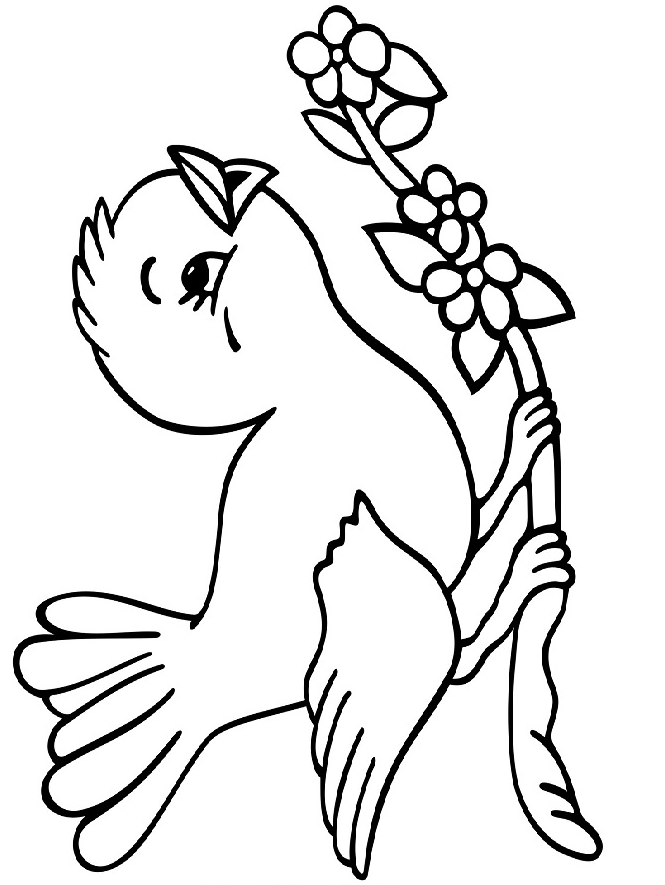 EKİM 14. GÜNTAM GÜNLÜK EĞİTİM AKIŞIOkul Adı               : …………...                                                                                                                                             Tarih                   : 19/10/2017Yaş Grubu (Ay)        : ……………Öğretmen Adı             : ……………GÜNE BAŞLAMA ZAMANI/ OYUN ZAMANIKAHVALTI, TEMİZLİKETKİNLİK ZAMANI“Acaba 1 Sayısı Nerede?” isimli bütünleştirilmiş Oyun, Okuma Yazmaya Hazırlık ve Sanat Etkinliği uygulanır. (etkinlik 27)ÖĞLE YEMEĞİ, TEMİZLİKDİNLENME ZAMANIETKİNLİK ZAMANI “Az Çok Deneyi” isimli bütünleştirilmiş Fen Etkinliği uygulanır. (etkinlik 28) KAHVALTI, TEMİZLİKOYUN ZAMANIGÜNÜ DEĞERLENDİRME ZAMANIEVE GİDİŞ GENEL DEĞERLENDİRMEÇocuk açısından:Program açısından:Öğretmen açısından: ETKİNLİK PLANI-27ACABA 1 SAYISI NEREDE?Etkinlik Türü: Oyun, Okuma Yazmaya Hazırlık ve Sanat Etkinliği (Bütünleştirilmiş Büyük Grup Etkinliği)Yaş Grubu: KAZANIMLAR VE GÖSTERGELERİ Bilişsel Gelişim:Kazanım 1.  Nesne/durum/olaya dikkatini verir.  (Göstergeleri: Dikkat edilmesi gereken nesne/durum/olaya odaklanır.  Dikkatini çeken nesne/durum/olaya yönelik sorular sorar.)Kazanım 4. Nesneleri sayar. (Göstergeleri: İleriye/geriye doğru birer birer ritmik sayar. Belirtilen sayı kadar nesneyi gösterir. Saydığı nesnelerin kaç tane olduğunu söyler.)Kazanım 5. Nesne ya da varlıkları gözlemler. (Göstergeleri: Nesne/varlığın adını, rengini, şeklini, büyüklüğünü, uzunluğunu, dokusunu, sesini, kokusunu, yapıldığı malzemeyi, tadını, miktarını ve kullanım amaçlarını söyler.)Kazanım 13. Günlük yaşamda kullanılan sembolleri tanır.  (Göstergeleri: Gösterilen sembolün anlamını söyler. )Motor Gelişim:Kazanım 4. Küçük kas kullanımı gerektiren hareketleri yapar. (Göstergeleri: Malzemeleri yapıştırır. Nesneleri kopartır/yırtar, sıkar,  çeker/gerer, açar/kapar, döndürür. Kalemi doğru tutar, kalem kontrolünü sağlar, çizgileri istenilen nitelikte çizer.)Dil Gelişim:Kazanım 7. Dinlediklerinin/izlediklerinin anlamını kavrar. (Göstergeleri: Sözel yönergeleri yerine getirir. Dinlediklerini/izlediklerini açıklar. Dinledikleri/izledikleri hakkında yorum yapar.)Kazanım 12.Yazı farkındalığı gösterir. (Göstergeleri: Çevresindeki yazıları gösterir. Yazının yönünü gösterir.)ÖĞRENME SÜRECİÖğretmen “Biz çalışkan arılarız. Vızır vızır vızırdarız. Zamanı gelince oyuna geçeriz.” diyerek çocukların oyun alanında toplanmalarını sağlar ve elindeki sepeti gösterir. Sepetin üzerinde sayılar karışık olarak büyük boyutta yazılmıştır.  Çocuklardan sepetin içinde ne olduğunu tahmin etmeleri istenir. Sonra sepetin içinden bir rakamının yazılı olduğu kartı çıkarır. Çocuklara elindeki sayının kaç olduğu sorulur. Çocukların tahmininden sonra sayının 1 olduğu açıklanır. Oyun için sayışma ile bir ebe seçilir. Ebenin gözleri kapatılır ve 1 sayısı saklanır. Ebe gözlerini açınca sınıfta gizlenmiş 1 sayısını bulmaya çalışır. Ebe olan çocuk sayıya yaklaştığında tüm çocuklar hızlı hızlı alkışlayacaklar, uzaklaştığında ise yavaş alkışlayacaklar. Oyun çocukların ilgilerine göre uzatılabilir. Ardından öğretmen “Biz çalışkan arılarız. Vızır vızırdarız. Etkinlik zamanı masalara geçeriz.” diyerek çocukların masalara geçmelerini sağlar. Çocuklara çalışma sayfalarını, boya kalemlerini ve elişi kağıtlarını dağıtır. Daha sonra “Sayılar” çalışma sayfasının yapılmasına rehberlik eder. Çocukların 1 sayısının içini elişi kâğıtları ile yırtıp yapıştırarak doldurmaları sağlanır.MATERYALLER“Sayılar” çalışma sayfası, boya kalemi, elişi kağıdı ve yapıştırıcıSÖZCÜKLER1 sayısıKAVRAMLARSayı/sayma: 1 sayısı, SaymaAİLE KATILIMIEvde 1 rakamı kadar nesne bulma oyunu oynanabilir.DEĞERLENDİRMEEtkinlik bitiminde çocuklara aşağıdaki sorular yöneltilebilir:Bugün hangi sayısı öğrendik.?Oyunu eğlenceli buldunuz mu?Saklı olan 1 rakamını bulmak zor oldu mu?En çok ne yaparken eğlendiniz?UYARLAMAETKİNLİK PLANI-28AZ ÇOK DENEYİEtkinlik Türü: Fen Etkinliği (Büyük Grup Etkinliği)Yaş Grubu: KAZANIM VE GÖSTERGELERBilişsel Gelişim: Kazanım 1. Nesne/durum/olaya dikkatini verir. (Göstergeleri: Dikkat edilmesi gereken nesne/durum/olaya odaklanır. Dikkatini çeken nesne/durum/olaya yönelik sorular sorar.)Kazanım 3. Algıladıklarını hatırlar. (Göstergeleri: Nesne/durum/olayı bir süre sonra yeniden söyler. Hatırladıklarını yeni durumlarda kullanır.)Kazanım 5. Nesne ya da varlıkları gözlemler.  (Göstergeleri: Nesne/varlığın adını, rengini, şeklini, büyüklüğünü, uzunluğunu, dokusunu, sesini, kokusunu, yapıldığı malzemeyi, tadını, miktarını ve kullanım amaçlarını söyler.)Kazanım 11. Nesneleri ölçer. (Standart olmayan birimlerle ölçer.  Ölçme sonuçlarını tahmin ettiği sonuçlarla karşılaştırır.) Kazanım 17. Neden-sonuç ilişkisi kurar. (Göstergeleri: Bir olayın olası nedenlerini söyler. Bir olayın olası sonuçlarını söyler.)ÖĞRENME SÜRECİÖğretmen, “Biz çalışkan arılarız. Vızır vızır vızırdarız. Zamanı gelince deneyler yaparız.” der ve çocukları etrafında toplar. Az-çok deneyi için farklı şekillerde cam bardaklar alır ve bunlara aynı miktarda sular koyar. Sonra çocuklara hangisinin daha çok olduğunu sorar. Yanıltıcı görüntüden dolayı yanlış cevaplar gelebilir. Daha sonra öğretmen bir tane boş bardak alır ve sıra ile bardaklardaki suları koyar, suların nereye geldiğini bardakta işaretler. Böylece miktarların aynı olduğu, ancak bardakların şekillerinin farklı olmasından dolayı gözümüzün yanıldığı çocuklara anlatılır.MateryallerCam bardak suSözcüklerMiktarKavramlarMiktar: Az-çokAile KatılımıEvdeki bardaklarla aynı deneyi yapmaları istenir ve öğretmen çalışmayı yazarak çocuklara verir.DeğerlendirmeDeneyimizin ismi neydi?Deneyimizi nasıl yaptık anlatır mısınız?UYARLAMAEKİM 15. GÜNTAM GÜNLÜK EĞİTİM AKIŞIOkul Adı               : …………...                                                                                                                                             Tarih                   : 20/10/2017Yaş Grubu (Ay)        : ……………Öğretmen Adı             : ……………GÜNE BAŞLAMA ZAMANI/ OYUN ZAMANIKAHVALTI, TEMİZLİKETKİNLİK ZAMANI“Kese Kağıdından Hayvan Kuklalarımız” isimli bütünleştirilmiş Sanat ve Türkçe Etkinliği uygulanır. (etkinlik 29)ÖĞLE YEMEĞİ, TEMİZLİKDİNLENME ZAMANIETKİNLİK ZAMANI “Paylaşmak Çok Güzel” isimli bütünleştirilmiş Drama ve Okuma Yazmaya Hazırlık Etkinliği uygulanır. (etkinlik 30) KAHVALTI, TEMİZLİKOYUN ZAMANIGÜNÜ DEĞERLENDİRME ZAMANIEVE GİDİŞ GENEL DEĞERLENDİRMEÇocuk açısından:Program açısından:Öğretmen açısından: ETKİNLİK PLANI-29KESE KAĞIDINDAN HAYVAN KUKLALARIMIZ Etkinlik türü: Sanat ve Türkçe Etkinliği (Bütünleştirilmiş Bireysel Etkinlik)
Yaş grubu:
 KAZANIM VE GÖSTERGELERDil GelişimiKazanım 1. Sesleri ayırt eder. (Göstergeleri: Sesin geldiği yönü söyler. Sesin kaynağının ne olduğunu söyler.  Sesin özelliğini söyler. Sesler arasındaki benzerlik ve farklılıkları söyler. Verilen sese benzer sesler çıkarır.)Kazanım 5. Dili iletişim amacıyla kullanır. (Göstergeleri: Konuşma sırasında göz teması kurar. Jest ve mimikleri anlar. Konuşurken jest ve mimiklerini kullanır.  Konuşmayı başlatır. Konuşmayı sürdürür. Konuşmayı sonlandırır. Konuşmalarında nezaket sözcükleri kullanır. Sohbete katılır. Konuşmak için sırasını bekler. Duygu, düşünce ve hayallerini söyler. Duygu ve düşüncelerinin nedenlerini söyler.)Sosyal Duygusal GelişimKazanım 3. Kendini yaratıcı yollarla ifade eder. (Göstergeleri: Duygu, düşünce ve hayallerini özgün yollarla ifade eder.) Motor GelişimKazanım 4. Küçük kas kullanımı gerektiren hareketleri yapar. (Göstergeleri: Nesneleri yeni şekiller oluşturacak biçimde bir araya getirir. Malzemeleri yapıştırır,  değişik şekillerde katlar.)ÖĞRENME SÜRECİÖğretmen “Biz çalışkan arılarız. Vızır vızırdarız. Etkinlik zamanı masalara geçeriz.” diyerek çocukların masalara geçmelerini sağlar. Çocuklara kese kağıtları, çeşitli hayvan kuklaları yapmak için fon kartonundan kalıplar, yapıştırıcı vb. malzemeler verilir. Öğretmen rehberliğinde çocuklarla malzemeler kullanılarak kese kağıdından hayvan (kedi, köpek, baykuş, inek vb.) kuklaları yapılır. Çocuklar kuklalar bittikten sonra sınıfı toplar ellerini yıkar ve kuklalarını ellerine alarak minderlere hikâye saati için geçerler. Öğretmen çocuklara CD’den hayvan sesleri dinletir. Seslerin hangi hayvana ait olduğunu bulmalarını ister. Ardından kukla köşesine geçilir ve öğretmen hayvan kuklalarını kullanarak çocuklara bir hikâye anlatır. Daha sonra çocukları yanına çağırır ve sanat etkinliğinde yaptıkları kuklaları oynatmalarını ister. Materyaller Kese kağıtları, çeşitli hayvan kuklaları yapmak için fon kartonundan kalıplar, yapıştırıcı vb. malzemeler SÖZCÜKLER---KAVRAMLAR---AİLE KATILIMIEvde ailelere çocuklarıyla birlikte çorap kuklası yapıp bir hikâye oluşturup birbirlerine anlatmaları istenir.DeğerlendirmeKuklalarımızı hangi malzemeler kullanarak yaptık?Hangi hayvanların kuklalarını yaptık?Daha önce kukla oynattınız mı?Kuklalarınıza isim bulmak ister misiniz?Hikâyenizi nasıl buldunuz? Arkadaşlarınızın hikâyesini beğendiniz mi?Kuklalarınızı bugün eve götürmek ister misiniz?UYARLAMAETKİNLİK PLANI- 30PAYLAŞMAK ÇOK GÜZELEtkinlik Türü: Drama ve Okuma Yazmaya Hazırlık Etkinliği (Bütünleştirici Büyük Grup Etkinliği)Yaş Grubu       : KAZANIMLAR VE GÖSTERGELERİDil Gelişimi:Kazanım 8. Dinlediklerini/izlediklerini çeşitli yollarla ifade eder. (Göstergeleri: Dinlediklerini/izlediklerini resim, müzik, drama, şiir, öykü gibi çeşitli yollarla sergiler.)Motor Gelişim:Kazanım 4. Küçük kas kullanımı gerektiren hareketleri yapar. (Göstergeleri: Kalemi doğru tutar, kalem kontrolünü sağlar, çizgileri istenilen nitelikte çizer.)Sosyal-Duygusal GelişimKazanım 3. Kendini yaratıcı yollarla ifade eder. (Göstergeleri: Duygu, düşünce ve hayallerini özgün yollarla ifade eder.)ÖĞRENME SÜRECİÖğretmen eline iki tane top alarak gelir drama ya geçilir. Topların bir tanesinde gülen yüz, bir tanesinde üzgün yüz ifadesi vardır. Çocuklara topların üzerindeki duygu ifadeleri sorulur. Büyük topun neden mutlu olduğu, küçük topun neden üzgün olduğu sorularak çocukların düşüncelerini söylemeleri sağlanır. Büyük top “Merhaba ben çok mutlu bir topum, çünkü sahibim olacak çocuk beni iyi kullanıyor, beni patlatmıyor, arkadaşlarıyla paylaşıyor. Benimle güzel güzel oynadıktan sonra oyuncak sepetine yerleştiriyor. Bunun için ben çok mutlu bir topum der. Şimdi de küçük topu mutlu etmek için onunla güzel bir şekilde oynayalım.” der. Küçük top “Evet eğer benimle güzel oynarsanız, birbirinizle paylaşırsanız ben çok mutlu olurum.” der ve öğretmen çocuklara büyük top ve küçük topun neden üzgün ve mutlu olduğunu bir kez daha canlandırmalarını ister. Drama bitiminde öğretmen bu topları çocuklara vererek serbest oynamalarına rehberlik eder.Ardından öğretmen “Biz çalışkan arılarız. Vızır vızırdarız. Etkinlik zamanı masalara geçeriz.” diyerek çocukların masalara geçmelerini sağlar. Çocuklara çalışma sayfalarını ve boya kalemlerini dağıtır. Daha sonra “Sosyal Gelişim- Paylaşmak” çalışma sayfasının yapılmasına rehberlik eder. MATERYALLER:Büyük ve küçük top, “Sosyal Gelişim- Paylaşmak” çalışma sayfası, boya kalemleriSÖZCÜKLER paylaşmak KAVRAMLAR: Boyut: Büyük-KüçükDuygu: Mutlu-ÜzgünDEĞERLENDİRME: Dramada küçük top neden üzgündü?Dramada büyük top neden mutluydu?Siz oyuncaklarınızı arkadaşlarınızla paylaşıyor musunuz?Paylaşmak nasıl bir duygudur?Arkadaşın seninle oyuncağını paylaşmazsa ne hissedersin?Arkadaşın seninle oyuncağını paylaşırsa ne hissedersin?UYARLAMAEKİM 16. GÜNTAM GÜNLÜK EĞİTİM AKIŞIOkul Adı               : …………...                                                                                                                                             Tarih                   : 23/10/2017Yaş Grubu (Ay)        : ……………Öğretmen Adı             : ……………GÜNE BAŞLAMA ZAMANI/ OYUN ZAMANIKAHVALTI, TEMİZLİKETKİNLİK ZAMANI“Parmak Kuklalarımız” isimli bütünleştirilmiş Sanat, Türkçe ve Okuma Yazmaya Hazırlık Etkinliği uygulanır. (etkinlik 31)ÖĞLE YEMEĞİ, TEMİZLİKDİNLENME ZAMANIETKİNLİK ZAMANI “Eğitici Oyun Zamanı” isimli bütünleştirilmiş Oyun ve Okuma Yazmaya Hazırlık Etkinliği uygulanır. (etkinlik 32) KAHVALTI, TEMİZLİKOYUN ZAMANIGÜNÜ DEĞERLENDİRME ZAMANIEVE GİDİŞ GENEL DEĞERLENDİRMEÇocuk açısından:Program açısından:Öğretmen açısından: ETKİNLİK PLANI-31PARMAK KUKLALARIMIZ Etkinlik türü: Sanat, Türkçe ve Okuma Yazmaya Hazırlık Etkinliği (Bütünleştirilmiş Küçük Grup Etkinliği)
Yaş grubu:
 KAZANIM VE GÖSTERGELERDil GelişimiKazanım 8. Dinlediklerini/izlediklerini çeşitli yollarla ifade eder. (Göstergeleri: Dinledikleri/izledikleri ile ilgili sorular sorar. Dinledikleri/izledikleri ile ilgili sorulara cevap verir. Dinlediklerini/izlediklerini başkalarına anlatır. Dinlediklerini/izlediklerini resim, müzik, drama, şiir, öykü gibi çeşitli yollarla sergiler.)Bilişsel GelişimKazanım 1. Nesne/durum/olaya dikkatini verir. (Göstergeleri: Dikkat edilmesi gereken nesne/durum/olaya odaklanır. Dikkatini çeken nesne/durum/olaya yönelik sorular sorar. Dikkatini çeken nesne/durum/olayı ayrıntılarıyla açıklar.)Kazanım 2. Nesne/durum/olayla ilgili tahminde bulunur. (Göstergeleri:  Nesne/durum/olayla ilgili tahminini söyler. Tahmini ile ilgili ipuçlarını açıklar. Gerçek durumu inceler. Tahmini ile gerçek durumu karşılaştırır.)Sosyal Duygusal GelişimKazanım 3. Kendini yaratıcı yollarla ifade eder. (Göstergeleri: Duygu, düşünce ve hayallerini özgün yollarla ifade eder.) Motor GelişimKazanım 4. Küçük kas kullanımı gerektiren hareketleri yapar. (Göstergeleri: Nesneleri yeni şekiller oluşturacak biçimde bir araya getirir. Malzemeleri yapıştırır,  değişik şekillerde katlar.)ÖĞRENME SÜRECİÖğretmen “Biz çalışkan arılarız. Vızır vızırdarız. Etkinlik zamanı masalara geçeriz.” diyerek çocukların masalara geçmelerini sağlar. Çocuklara şönil, ponpon, hazır göz, fon kartonundan kalıplar, yapıştırıcı vb. malzemeler verilir. Öğretmen rehberliğinde çocuklarla malzemeler kullanılarak çeşitli parmak kuklaları yapılır. Çocuklar kuklalar bittikten sonra sınıfı toplar ellerini yıkar ve kuklalarını ellerine alarak yarım daire şeklinde sandalyelerine hikâye saati için geçerler. Öncelikle öğretmen “BAŞ PARMAĞIM” parmak oyununu melodisi ve hareketleriyle çocuklara öğretir. Çocuklar parmak oyununu öğrendikten sonra öğretmen 5’er çocuk şeklinde sırayla yanına alır. Çocuklar parmak oyununu oynamak için yan yana dizilirler. Her çocuk sırayla baş, işaret, orta, yüzük ve serçe parmaklarına kuklalarını takar. Her çocuk kendine düşen kısmı söyler. BAŞ PARMAĞIMBaş parmağım baş parmağım (eller yumruk biri arkada biri önde söze uygun parmak açılır)
Nerdesin? Buradayım (öbür elin parmağı arkadan cıkar karşılıklı gelinir)
Nasılsın efendim,tesekkür ederim
Parmak kaç,arkaya kaç (önce bir el daha sonra öbür el arkaya gider)
İşaret parmağım işaret parmağım
Nerdesin ? Buradayım
Nasılsın efendim,tesekkür ederim
Parmak kaç,arkaya kaç
Orta parmağım orta parmağım
Nerdesin? Buradayım
Nasılsın efendim,tesekkür ederim
Parmak kaç,arkaya kaç
Yüzük parmağım yüzük parmağım
Nerdesin? Buradayım
Nasılsın efendim,tesekkür ederim
Parmak kaç,arkaya kaç
Serçe parmağım serce parmağım
Nerdesin? Buradayım
Nasılsın efendim,tesekkür ederim
Parmak kaç,arkaya kaçArdından öğretmen “Biz çalışkan arılarız. Vızır vızırdarız. Etkinlik zamanı masalara geçeriz.” diyerek çocukların masalara geçmelerini sağlar. Çocuklara çalışma sayfalarını dağıtır. Daha sonra “Dene-İncele” çalışma sayfasının yapılmasına rehberlik eder. “Parmaklarımızı bir tebeşirle boyayalım. Sayfaya izlerini çıkaralım ve bir büyüteçle inceleyelim. Her insanın parmak izi farklıdır. Parmak izlerimizi karşılaştıralım.” der ve çocukların parmak izleri karşılaştırılır.Materyaller Kese kağıtları, çeşitli hayvan kuklaları yapmak için fon kartonundan kalıplar, yapıştırıcı vb. malzemeler SÖZCÜKLER---KAVRAMLAR---DeğerlendirmeKuklalarımızı hangi malzemeler kullanarak yaptık?Parmak kuklalarınızla parmak oyununu oynamak eğlenceli miydi?Herkesin parmak izi nasıldır?Neden herkesin parmak izi farklıdır?UYARLAMAETKİNLİK PLANI-32EĞİTİCİ OYUN ZAMANIEtkinlik Türü: Oyun ve Okuma Yazmaya Hazırlık Etkinliği (Bütünleştirilmiş Bireysel Etkinlik)Yaş Grubu: KAZANIMLAR VE GÖSTERGELERİBilişsel Gelişim:Kazanım 3. Algıladıklarını hatırlar. (Göstergeleri: Nesne/durum/olayı bir süre sonra yeniden söyler. Eksilen veya eklenen nesneyi söyler. Hatırladıklarını yeni durumlarda kullanır.)Kazanım 5. Nesne veya varlıkları gözlemler. (Göstergeleri: Nesne/varlığın adını, rengini, şeklini, büyüklüğünü, uzunluğunu, dokusunu, sesini, kokusunu, yapıldığı malzemeyi, tadını, miktarını ve kullanım amaçlarını söyler.)Kazanım 6. Nesne veya varlıkları özelliklerine göre eşleştirir. (Göstergeleri: Nesne/varlıkları bire bir eşleştirir. Nesne/varlıkları rengine, şekline, büyüklüğüne, uzunluğuna, dokusuna, sesine, yapıldığı malzemeye, tadına, kokusuna, miktarına ve kullanım amaçlarına göre ayırt eder, eşleştirir. Eş nesne/varlıkları gösterir. Nesne/varlıkları gölgeleri veya resimleriyle eşleştirir.)Kazanım 8. Nesne veya varlıkların özelliklerini karşılaştırır. (Göstergeleri: Nesne/varlıkların rengini, şeklini, büyüklüğünü, uzunluğunu, dokusunu, sesini, kokusunu, yapıldığı malzemeyi, tadını, miktarını ve kullanım amaçlarını ayırt eder, karşılaştırır.)ÖĞRENME SÜRECİÖğretmen “Biz çalışkan arılarız. Vızır vızır vızırdarız. Zamanı gelince oyuna geçeriz.” der ve çocukları etkinlik masasına geçmelerini söyler. Öğretmen eğitici oyun bloklarından oluşan şekilleri çocukların önüne koyar ve serbest bir şekilde oyun oynamaları için fırsat verir.Öğretmen daha sonra önüne 3 adet farklı oyuncak alır. Öğretmen parmak kaldıran bir çocuğu çağırır ve oyuncaklara dikkatlice bakmasını söyler. Çocuk “Tamam hazırım.” dediği zaman arkasını döner ve öğretmen bir tanesini saklar. Çocuk önüne döner ve öğretmenin sakladığı oyuncağı bulmaya çalışır. İsteyen her çocuğun katılımı sağlandıktan sonra etkinlik sonlandırır.MATERYALLEREğitici oyun bloklarıSÖZCÜKLER----KAVRAMLAR----AİLE KATILIMIEğitici oyuncak almaları sağlanarak evde çocuklarıyla birlikte eğitici oyunlar oynanması istenir.DEĞERLENDİRMEEtkinlik bitiminde çocuklara aşağıdaki sorular yöneltilebilir:Oynadığınız bloklarda hangi şekiller vardı?Eksik olan nesneyi bulurken eğlendiniz mi?Aynı şekilleri bulmak hoşunuza gitti mi?UYARLAMAEKİM 17. GÜNTAM GÜNLÜK EĞİTİM AKIŞIOkul Adı               : …………...                                                                                                                                             Tarih                   : 24/10/2017Yaş Grubu (Ay)        : ……………Öğretmen Adı             : ……………GÜNE BAŞLAMA ZAMANI/ OYUN ZAMANIKAHVALTI, TEMİZLİKETKİNLİK ZAMANI“Mırnav Mırnav İki Kedi” isimli bütünleştirilmiş Sanat ve Müzik Etkinliği uygulanır. (etkinlik 33)ÖĞLE YEMEĞİ, TEMİZLİKDİNLENME ZAMANIETKİNLİK ZAMANI “Çizgi Üzerinde Yürüyoruz” isimli bütünleştirilmiş Oyun ve Okuma Yazmaya Hazırlık Etkinliği uygulanır. (etkinlik 34) KAHVALTI, TEMİZLİKOYUN ZAMANIGÜNÜ DEĞERLENDİRME ZAMANIEVE GİDİŞ GENEL DEĞERLENDİRMEÇocuk açısından:Program açısından:Öğretmen açısından: ETKİNLİK PLANI-33MIRNAV MIRNAV İKİ KEDİEtkinlik Türü: Sanat ve Müzik Etkinliği (Bütünleştirilmiş Bireysel Etkinlik)Yaş Grubu: KAZANIMLAR VE GÖSTERGELERİDil Gelişim: Kazanım 2. Sesini uygun kullanır. (Göstergeleri: Konuşurken/şarkı söylerken nefesini doğru kullanır. Konuşurken/şarkı söylerken sesinin tonunu, hızını ve şiddetini ayarlar.)Motor Gelişim:  Kazanım 4. Küçük kas kullanımı gerektiren hareketleri yapar. (Göstergeleri: Malzemeleri yapıştırır,  değişik şekillerde katlar.)Kazanım 5. Müzik ve ritim eşliğinde hareket eder. (Göstergeleri: Bedenini, nesneleri kullanarak ritim çalışması yapar.)ÖĞRENME SÜRECİÖğretmen “Biz çalışkan arılarız. Vızır vızırdarız. Etkinlik zamanı masalara geçeriz.” diyerek çocukların masalara geçmelerini sağlar. Çocuklara kırmızı renk elişi kağıtlarından hazırladığı kare şeklinde kâğıtlar dağıtır. Katlama tekniği ile kedi yapılacağını söyler. Kare şeklindeki kâğıt katlanarak üçgen oluşturulur. Uzun kenarların kıvrılıp,  kulaklar katlanır.  Çocuklar gözlerini pullardan, bıyıklarını da siyah ipler yapıştırarak tamamlar. Tamamlanan çalışmalar panoda sergilenip sınıf düzenlenir. Daha sonra öğretmen çocukları masalara oturtur. Masaları ve bedenlerini kullanarak ritim oluşturabileceklerini söyler. Öğretmenin verdiği yönergeleri çocuklarlar tekrarlar. Masaya eliyle bir kez vurur. Ayağını yere 2 kez vurur. Masaya parmaklarıyla 2 kez vurur gibi. Öğretmen “İki Kedi” isimli şarkıyı söyler. Sonra öğretmen şarkıyı mısra mısra söyler. Çocukların tekrar etmelerini sağlar ve şarkının sözleri öğrenildikten sonra sözlere uygun hareketler yapılarak söylenir.İKİ KEDİMırnav mırnav pis kediler mırnav mırnav pis kediler
Biri çıktı üst odaya 
Biri indi alt odaya 
Biraz sonra buluştular
Mırıl mırıl konuştular
"Ben bir fare yakaladım"
"Ben tabakları yakaladım"
"Offfff" dediler çok yorulduk
"İşte koltuk" hemen koştular oraya
Uyudular kana kana (uyanın miskin kediler)MATERYALLERKare şeklinde kırmızı renk elişi kağıtlar, pul, siyah ipSÖZCÜKLERKedi, fareKAVRAMLARMekanda Konum: Üst- Alt DEĞERLENDİRMEEtkinlik bitiminde çocuklara aşağıdaki sorular yöneltilebilir:Bugün hangi etkinlikleri yaptık?Katlamakta zorlandın mı?Ritim tutmak hoşunuza gitti mi?Şarkıyı beğendiniz mi?Şarkımızın ismi neydi?Kediler ne yer?UYARLAMAETKİNLİK PLANI-34ÇİZGİ ÜZERİNDE YÜRÜYORUZEtkinlik Türü: Oyun ve Okuma Yazmaya Hazırlık Etkinliği (Bütünleştirilmiş Büyük Grup Etkinliği)Yaş Grubu: KAZANIMLAR VE GÖSTERGELERİ Bilişsel Gelişim:Kazanım 1.  Nesne/durum/olaya dikkatini verir.  (Göstergeleri: Dikkat edilmesi gereken nesne/durum/olaya odaklanır.  Dikkatini çeken nesne/durum/olaya yönelik sorular sorar.)Motor Gelişim:Kazanım 1. Yer değiştirme hareketleri yapar. (Göstergeleri: Yönergeler doğrultusunda yürür.)Kazanım 3. Nesne kontrolü gerektiren hareketleri yapar. (Göstergeleri: Bireysel ve eşli olarak nesneleri kontrol eder. Nesneleri kaldırır, taşır.)Kazanım 4. Küçük kas kullanımı gerektiren hareketleri yapar. (Göstergeleri: Kalemi doğru tutar, kalem kontrolünü sağlar, çizgileri istenilen nitelikte çizer.)Dil Gelişim:Kazanım 7. Dinlediklerinin/izlediklerinin anlamını kavrar. (Göstergeleri: Sözel yönergeleri yerine getirir. Dinlediklerini/izlediklerini açıklar. Dinledikleri/izledikleri hakkında yorum yapar.)ÖĞRENME SÜRECİÖğretmen “Biz çalışkan arılarız. Vızır vızır vızırdarız. Zamanı gelince oyuna geçeriz.” diyerek çocukların oyun alanında toplanmalarını sağlar.Oyun alanının zeminine renkli bantlar ile düz ve eğri çizgiler çizilir. Çocukların bu çizgiler üzerinde yürümeleri istenir. Çocuklar sayıları eşit iki gruba ayrılır. İki grupta yerdeki iki eğri çizginin karşısında sıraya geçerler. Önde duran iki çocuğa içinde su dolu plastik bardak verilir. Çocuklara başla komutu verilerek eğri çizgi üzerinde yürümeleri istenir. Tüm çocuklar yürüyüşü tamamladıktan sonra bu kez aynı yürüyüş ve bardak taşıma düz çizgi üzerinde yapılır. Ardından öğretmen “Biz çalışkan arılarız. Vızır vızırdarız. Etkinlik zamanı masalara geçeriz.” diyerek çocukların masalara geçmelerini sağlar. Çocuklara çalışma sayfasını ve boya kalemlerini dağıtır. Daha sonra “Çizgi” çalışma sayfasının yapılmasına rehberlik eder.MATERYALLER“Çizgi” çalışma sayfası, boya kalemiSÖZCÜKLERçizgi, eğri, düzKAVRAMLARZıt: Düz-eğri
DEĞERLENDİRME
Etkinliğimiz eğlenceli miydi?Düz çizgi üzerinde yürümek mi, eğri çizgi üzerinde yürümek mi daha kolaydı?
Bu oyunu başka nasıl oynayabilirdik?
Suyu taşırken zorlandınız mı?
UYARLAMAEKİM 18. GÜNTAM GÜNLÜK EĞİTİM AKIŞIOkul Adı               : …………...                                                                                                                                             Tarih                   : 25/10/2017Yaş Grubu (Ay)        : ……………Öğretmen Adı             : ……………GÜNE BAŞLAMA ZAMANI/ OYUN ZAMANIKAHVALTI, TEMİZLİKETKİNLİK ZAMANI“İzin İstemeliyiz” isimli Türkçe Etkinliği uygulanır. (etkinlik 35)“Acaba Kutunun İçinde Ne Var” isimli Fen Etkinliği uygulanır. (etkinlik 36)ÖĞLE YEMEĞİ, TEMİZLİKDİNLENME ZAMANIETKİNLİK ZAMANI “Topları Sepete Taşıyoruz” isimli bütünleştirilmiş Oyun ve Okuma Yazmaya Hazırlık Etkinliği uygulanır. (etkinlik 37) KAHVALTI, TEMİZLİKOYUN ZAMANIGÜNÜ DEĞERLENDİRME ZAMANIEVE GİDİŞ GENEL DEĞERLENDİRMEÇocuk açısından:Program açısından:Öğretmen açısından: ETKİNLİK PLANI-35İZİN İSTEMELİYİZEtkinlik türü: Türkçe Etkinliği (Bireysel Etkinlik)
Yaş grubu:
 KAZANIM VE GÖSTERGELERDil Gelişimi:Kazanım 5. Dili iletişim amacıyla kullanır. (Göstergeleri: Konuşma sırasında göz teması kurar. Jest ve mimikleri anlar. Konuşurken jest ve mimiklerini kullanır.  Konuşmayı başlatır. Konuşmayı sürdürür. Konuşmayı sonlandırır. Konuşmak için sırasını bekler.)Kazanım 6. Sözcük dağarcığını geliştirir. (Göstergeleri: Dinlediklerinde yeni olan sözcükleri fark eder ve sözcüklerin anlamlarını sorar. Sözcükleri hatırlar ve sözcüklerin anlamını söyler. Yeni öğrendiği sözcükleri anlamlarına uygun olarak kullanır. Cümle kurarken çoğul ifadeler kullanır Zıt anlamlı, eş anlamlı ve eş sesli sözcükleri kullanır.))Kazanım 7. Dinlediklerinin/izlediklerinin anlamını kavrar. (Göstergeleri: Dinlediklerini/izlediklerini açıklar. Dinledikleri/izledikleri hakkında yorum yapar.)Bilişsel Gelişim:Kazanım 19. Problem durumlarına çözüm üretir. (Göstergeleri: Problemi söyler. Probleme çeşitli çözüm yolları önerir. Çözüm yollarından birini seçer. Seçtiği çözüm yolunun gerekçesini söyler. Seçtiği çözüm yolunu dener. Çözüme ulaşamadığı zaman yeni bir çözüm yolu seçer. Probleme yaratıcı çözüm yolları önerir.)ÖĞRENME SÜRECİÖğretmen, “Biz çalışkan arılarız. Vızır vızır vızırdarız. Hikâye zamanı sessizce otururuz.” diyerek çocukların geniş bir alanda yarım ay şeklinde oturmalarını sağlar. Ardından çocuklarla ‘İZİN ALMAK” şiiri okunur.İZİN ALMAKBugün öğrendim kiSaygılı olmalıyızKimsenin eşyasınıİzinsiz almamalıyız,Bize yapılmasını istemediğimizi,Başkasına yapmamalıyızŞiirin sonrasında “OYUNCAKLARIMIZ” adlı hikaye PDF ortamında izlettirilir. OYUNCAKLARIMIZAlp ve Gizem birbiri ile çok iyi anlaşan iki kardeşlerdi. Evin çocuk odasını birlikte kullanıyorlardı. Oyuncakları birbirleriyle paylaşır, oyun bitince de toplar, düzenli bir şekilde yerlerine dizerlerdi. Gizem en çok bebeği ile oynardı. Bebeği, bazen arkadaşı, bazen kardeşi olurdu. Bazen de çocuğu olurdu. Gizem ona annelik yapardı. Onu banyo yaptırır, saçlarını tarar, ona yeni giysilerini giydirirdi. Kirli giysilerini ise küçük leğende yıkardı. Alp ise en çok minik askerleri ile oynardı. Onları oluşturduğu siperlere yatırır, “Yurdumuza düşman girmesin, dikkatli olun.“ derdi. Bazen onları savaştırır, bazen de barıştırırdı. Bir gün Alp askerlerini arka arkaya sıraya dizdi. Onları saydı:— Bir, iki, üç, dört, beş, altı, yedi, sekiz, dokuz... Onuncu askerim nerede? Onuncu askerim yok. Gizem, askerimi gördün mü? Onuncu askerim kayıp.Gizem:— Görmedim ağabeyciğim. Sen her akşam onları kutusuna koyuyordun. Kutuya baktın mı?Alp:— Evet bak, kutu boş. Onuncu askerim yok. Annesinden yardım istediler. Onuncu askeri hep birlikte aradılar.Annesi:— Dün komşumuz Ayşe Hanım ve oğlu Salih gelmişti. Bir ara onun elinde askerini gördüm ama sonra ne oldu hatırlamıyorum.Koltukların ve dolapların altına, çekmecelere baktılar. Ama hiçbir yerde bulamadılar. Alp artık ümidini kesmeye başlamıştı ki kapının zili çaldı. Gelen Ayşe Hanım ve Salih’ti. Ayşe Hanım:— Bu asker Salih’in cebinden çıktı. Herhâlde sizin olmalı. Salih’in böyle bir oyuncağı yoktu. Alp’in gözleri parladı;— Evet bu benim askerim. Onuncu askerim, teşekkür ederim.Ayşe Hanım:— Özür dileriz Alp. Salih küçük olduğu için izinsiz oyuncak almanın kötü bir şey olduğunu bilmiyordu. Ama artık öğrendi.Salih’e dönerek:— Bir daha başkasının oyuncağını izinsiz almak yok tamam mı oğlum, dedi.Salih:— Tamam anneciğim. Özür dilerim Alp ağabey. Alp:— Salih, haydi gel sen de bize katıl. Birlikte oynayalım.Birlikte oyuncaklar ile güzel güzel oynadılar.Hikaye sonrasında çocuklarla sohbet edilir.Materyaller Bilgisayar, projeksiyon,SÖZCÜKLER---KAVRAMLAR---DeğerlendirmeHikayemizin adı neydi? Hikayede kimin oyuncağı kayboldu?Sen olsaydın oyuncağın kaybolduğunda ne hissederdin?Başkasının oyuncağını neden izinsiz almamalıyız?UYARLAMAETKİNLİK PLANI-36ACABA KUTUNUN İÇİNDE NE VAR?Etkinlik türü: Fen Etkinliği (Bireysel Etkinlik)
Yaş grubu:
 KAZANIM VE GÖSTERGELERBilişsel Gelişim:Kazanım 1. Nesne/durum/olaya dikkatini verir. (Göstergeleri: Dikkat edilmesi gereken nesne/durum/olaya odaklanır. Dikkatini çeken nesne/durum/olaya yönelik sorular sorar. Dikkatini çeken nesne/durum/olayı ayrıntılarıyla açıklar.)Kazanım 2. Nesne/durum/olayla ilgili tahminde bulunur. (Göstergeleri:  Nesne/durum/olayla ilgili tahminini söyler. Tahmini ile ilgili ipuçlarını açıklar. Gerçek durumu inceler. Tahmini ile gerçek durumu karşılaştırır.)Kazanım 5. Nesne ya da varlıkları gözlemler. (Göstergeleri: Nesne/varlığın adını, rengini, şeklini, büyüklüğünü, uzunluğunu, dokusunu, sesini, kokusunu, yapıldığı malzemeyi, tadını, miktarını ve kullanım amaçlarını söyler.)Kazanım 6. Nesne ya da varlıkları özelliklerine göre eşleştirir. (Göstergeleri: Nesne/varlıkları birebir eşleştirir. Nesne/varlıkları rengine, şekline, büyüklüğüne, uzunluğuna, dokusuna, sesine, yapıldığı malzemeye, tadına, kokusuna, miktarına ve kullanım amaçlarına göre ayırt eder, eşleştirir. Eş nesne/varlıkları gösterir.)ÖĞRENME SÜRECİÖğretmen, “Biz çalışkan arılarız. Vızır vızır vızırdarız. Zamanı gelince deneyler yaparız.” diyerek çocukların geniş bir alanda yarım ay şeklinde oturmalarını sağlar ve sınıfa karton bir kutu getirir. Kutunun içinde farklı özellikte ve çocuk sayısı kadar değişik nesneler ( pamuk, yün, kalem, para, taş, top ,sünger vb ) vardır. Öğretmen “Çocuklar sizce kutunun içinde ne olabilir?”der ve çocukların tahmin etmelerini sağlar. Öğretmen çocukların tahminlerini dinledikten sonra “Çocuklar kutunun içindekileri gözlerimiz kapalı ellerimizle dokunarak ne olduğunu tanımaya çalışacağız.” der ve çocuklar kutunun önündeki deliklerden ellerini sokarak bir nesne seçerler ve nesneye dokunarak ne olduğunu tahmin etmeye çalışırlar. Daha sonra sınıf içinden, seçtikleri nesne ile aynı özellikte nesne bularak nesneleri dokunsal özelliklerine göre eşleştirirler.Materyaller Karton kutu, pamuk, yün, kalem, para, taş, top, sünger vb,SÖZCÜKLER---KAVRAMLAR---DeğerlendirmeKutunun içindekileri dokunarak tahmin etmek kolay oldu mu?Kutunun içindekileri dokunarak hissettiğinizde hangi duyu organımızı kullandık?UYARLAMAETKİNLİK PLANI-37TOPLARI SEPETE TAŞIYORUZEtkinlik Türü: Oyun ve Okuma Yazmaya Hazırlık Etkinliği (Bütünleştirilmiş Büyük Grup Etkinliği)Yaş Grubu: KAZANIMLAR VE GÖSTERGELERİBilişsel Gelişim:Kazanım 1. Nesne/durum/olaya dikkatini verir. (Göstergeleri: Dikkat edilmesi gereken nesne/durum/olaya odaklanır. Dikkatini çeken nesne/durum/olaya yönelik sorular sorar. Dikkatini çeken nesne/durum/olayı ayrıntılarıyla açıklar.)Motor Gelişim:Kazanım 1. Yer değiştirme hareketleri yapar. (Göstergeleri: Çift ayak sıçrayarak belirli mesafe ilerler.)Kazanım 3. Nesne kontrolü gerektiren hareketleri yapar. (Göstergeleri: Farklı boyut ve ağırlıktaki nesneleri hedefe atar.)Kazanım 4. Küçük kas kullanımı gerektiren hareketleri yapar. (Göstergeleri: Kalemi doğru tutar, kalem kontrolünü sağlar, çizgileri istenilen nitelikte çizer.)Sosyal Ve Duygusal GelişimKazanım 3. Kendini yaratıcı yollarla ifade eder. (Göstergeleri: Duygu, düşünce ve hayallerini özgün yollarla ifade eder.  Nesneleri alışılmışın dışında kullanır. Özgün özellikler taşıyan ürünler oluşturur.)ÖĞRENME SÜRECİÖğretmen “Biz çalışkan arılarız. Vızır vızır vızırdarız. Zamanı gelince oyuna geçeriz.” diyerek çocukların oyun alanında toplanmalarını sağlar. Oyun alanına renkli bantla birbirine paralel iki çizgi çizilir. Çocuklar sayıları eşit iki gruba ayrılırlar. Başlangıç çizgisinde arka arkaya sıralanırlar. İki boş sepet bitiş çizgisine konur. Her çocuk eline bir tane renkli top alır. Başla komutu ile öndeki iki çocuk çift ayakla sıçrayarak bitiş çizgisine kadar ilerler. Elindeki topu boş sepetin içine atarak arkadaşlarının yanına gidip sıranın arkasına geçer. Sıradaki çocuklar yarışa devam ederler. Oyun sonunda hangi sepetteki topların çok olduğu belirlenir.Oyunun bitiminde öğretmen “Biz çalışkan arılarız. Vızır vızırdarız. Etkinlik zamanı masalara geçeriz.” diyerek çocukların masalara geçmelerini sağlar. Çocuklara çalışma sayfalarını ve boya kalemlerini dağıtır. Daha sonra “Dikkat ve Hayalci” çalışma sayfalarının yapılmasına rehberlik eder.MATERYALLERRenkli bant, iki sepet, renkli toplar, Dikkat ve Hayalci” çalışma sayfaları, kuru boya kalemleriSÖZCÜKLERHayal KAVRAMLARMiktar: Az- ÇokZıt: Aynı- FarklıDEĞERLENDİRMEEtkinlik bitiminde çocuklara aşağıdaki sorular yöneltilebilir:Oyunumuzu beğendiniz mi?Topu çift ayakla sıçrayarak sepete atmak zor oldu mu?Yarış oyunlarını beğeniyor musun?UYARLAMAEKİM 19. GÜNTAM GÜNLÜK EĞİTİM AKIŞIOkul Adı               : …………...                                                                                                                                             Tarih                   : 26/10/2017Yaş Grubu (Ay)        : ……………Öğretmen Adı             : ……………GÜNE BAŞLAMA ZAMANI/ OYUN ZAMANIKAHVALTI, TEMİZLİKETKİNLİK ZAMANI“Sevimli Mi Sevimli Kelebek” isimli bütünleştirilmiş Müzik, Sanat ve Okuma Yazmaya Hazırlık Etkinliği uygulanır. (etkinlik 38)ÖĞLE YEMEĞİ, TEMİZLİKDİNLENME ZAMANIETKİNLİK ZAMANI “Dön Dön Dönelim” isimli Oyun Etkinliği uygulanır. (etkinlik 39) KAHVALTI, TEMİZLİKOYUN ZAMANIGÜNÜ DEĞERLENDİRME ZAMANIAİLE KATILIMIVelilerden 29 Ekim Cumhuriyet Bayramı için yarın sınıfı süslemek için çeşitli süsler getirmeleri istenir.EVE GİDİŞ GENEL DEĞERLENDİRMEÇocuk açısından:Program açısından:Öğretmen açısından: ETKİNLİK PLANI-38SEVİMLİ Mİ SEVİMLİ KELEBEKEtkinlik türü: Müzik, Sanat ve Okuma Yazmaya Hazırlık Etkinliği (Bütünleştirilmiş Büyük Grup Etkinliği)Yaş grubu:
                                        KAZANIM VE GÖSTERGELERBilişsel Gelişim:Kazanım 1. Nesne/durum/olaya dikkatini verir. (Göstergeleri: Dikkat edilmesi gereken nesne/durum/olaya odaklanır. Dikkatini çeken nesne/durum/olaya yönelik sorular sorar. Dikkatini çeken nesne/durum/olayı ayrıntılarıyla açıklar.)Kazanım 18. Zamanla ilgili kavramları açıklar. (Göstergeleri: Olayları oluş zamanına göre sıralar. Zaman ile ilgili kavramları anlamına uygun şekilde açıklar. Zaman bildiren araçların işlevlerini açıklar.)Dil GelişimiKazanım 2. Sesini uygun kullanır. (Göstergeleri: Konuşurken/şarkı söylerken nefesini doğru kullanır. Konuşurken/şarkı söylerken sesinin tonunu, hızını ve şiddetini ayarlar.)Motor GelişimiKazanım 4. Küçük kas kullanımı gerektiren hareketleri yapar. (Göstergeleri: Nesneleri yeni şekiller oluşturacak biçimde bir araya getirir. Malzemeleri yapıştırır. Nesneleri kopartır/yırtar, sıkar,  çeker/gerer, açar/kapar, döndürür. Malzemelere elleriyle şekil verir.)ÖĞRENME SÜRECİÖğretmen “Biz çalışkan arılarız. Vızır vızır vızırdarız. Müzik zamanı şarkılar söyleriz.” diyerek çocukları müzik merkezine yönlendirir. KELEBEK isimli şarkı bilgisayardan dinletilir. Daha sonra şarkı çocuklarla birlikte tekrar edilir.KELEBEK
Sevimli mi sevimli uçuyor renkli renkli 
Dört yaprak kanatları, anteni iki telli
Boncuk boncuk gözleri, ipek tüylü bedeni
Ürkek şirin halleri dolaşır çiçekleri

Güzel renkli kelebek hoş benekli kelebek
Boncuk gözlü kelebek, minik yüzlü kelebek
Gözlerimle severim ömrü kısa bilirim 
Canım tutmak isterse hevesimi yenerim
Pek çoktur çeşitleri, balla süt içtikleri
Doğanın harikası bin bir desen renkleriŞarkıdan sonra öğretmen çocukları masalara alır ve çocuklara “Çocuklar bugün sizlerle hep birlikte bir güzel kelebek yapacağız. Kelebeğimize grapon kağıtlarını ellerimizle yuvarlayarak yapıştıracağız. Kelebeğimiz renkli renkli olacak.”der. Her çocuğa birkaç farklı renklerde grapon kağıdı verilir. Grapon kağıtlarını yuvarlamaları sağlanır. Çocuklara gerekli yönlendirmeler yapılır. Bütün çocuklar yuvarlama işini bitirdikten sonra büyük fon kartonuna çizilmiş kelebeğe yapıştırırlar. Çalışma sonunda sınıf temizlenir ve lavaboya gidilerek eller yıkanır.Etkinlik bitiminde öğretmen “Biz çalışkan arılarız. Vızır vızırdarız. Etkinlik zamanı masalara geçeriz.” diyerek çocukların masalara geçmelerini sağlar. Çocuklara çalışma sayfası dağıtır. Daha sonra “Hayvanlar Alemi- Kelebeğin Oluşumu” çalışma sayfasının yapılmasına rehberlik eder.Materyaller Bilgisayar, Grapon kağıdı, Yapıştırıcı, Fon kartonu ve “Hayvanlar Alemi- Kelebeğin Oluşumu” çalışma sayfasıSÖZCÜKLERKelebek, sevimli, kanat, ürkek, doğa, desenKAVRAMLAR---DeğerlendirmeŞarkımızı nasıl buldunuz?Şarkımızın ismi neydi?Grapon kağıdını yuvarlama yapmak hoşunuza gitti mi?Arkadaşların ile birlikte kelebeği oluşturmak hoşunuza gitti mi?Kelebeğin oluşumunu anlatabilir misiniz?UYARLAMAETKİNLİK PLANI-39DÖN DÖN DÖNELİMEtkinlik Türü: Oyun Etkinliği (Büyük Grup Etkinliği)Yaş Grubu: KAZANIMLAR VE GÖSTERGELERİMotor Gelişim:Kazanım 1. Yer değiştirme hareketleri yapar. (Göstergeleri: Isınma ve soğuma hareketlerini bir rehber eşliğinde yapar. Yönergeler doğrultusunda yürür. Çift ayak sıçrayarak belirli mesafe ilerler. Tek ayak sıçrayarak belirli mesafe ilerler. Sekerek belirli mesafede ilerler.)Dil GelişimiKazanım 7. Dinlediklerinin/izlediklerinin anlamını kavrar. (Göstergeleri: Sözel yönergeleri yerine getirir. Dinlediklerini/izlediklerini açıklar. Dinledikleri/izledikleri hakkında yorum yapar.)ÖĞRENME SÜRECİÖğretmen “Çocuklar şimdi hepimiz birer renkli kelebek olacaksınız. Şimdi herkes uçarak etrafıma gelsin.” diyerek çocukların oyun alanında toplanmalarını sağlar. “DÖN DÖN DÖNELIM” oyununu oynayacaklarını söyler ve oyunu anlatır.
Kız çocukları el ele tutar bir halka yaparlar. Aynı sayıda erkek arkadaşları da bu halkanın dışında ve eşlerinin arkasında durur.
''Dön dön dönelim, dön dön dönelim.'' sözlerini hep beraber söylerken halkadaki oyuncular ellerini kalçasına koyar, yerinde sekerek dönmeye başlar.
''El ele verelim, dans edelim, eş olalım, el ele verelim, kardeş olalım.'' Dizelerinde el ele tutuşur, halka etrafında kısık adımlarla sekerek yürümeye geçerler. Halka etrafında kısa bir tur yaparken eşleri de yerlerinde el çırparak tempo tutarlar. Oyun böylece sürdürülür.MATERYALLER---SÖZCÜKLER---KAVRAMLAR---DEĞERLENDİRMEEtkinlik bitiminde çocuklara aşağıdaki sorular yöneltilebilir:Oyunumuzu beğendiniz mi?Kelebek olduğunuzda ne hissettiniz?Oyunda eşinle birlikte kelebek gibi dans etmek hoşunuza gitti mi?UYARLAMAEKİM 20. GÜNTAM GÜNLÜK EĞİTİM AKIŞIOkul Adı               : …………...                                                                                                                                             Tarih                   : 27/10/2017Yaş Grubu (Ay)        : ……………Öğretmen Adı             : ……………GÜNE BAŞLAMA ZAMANI/ OYUN ZAMANIKAHVALTI, TEMİZLİKETKİNLİK ZAMANI“Sınıfımızı Süslüyoruz” isimli bütünleştirilmiş Sanat, Türkçe ve Okuma Yazmaya Hazırlık Etkinliği uygulanır. (etkinlik 40)ÖĞLE YEMEĞİ, TEMİZLİKDİNLENME ZAMANIETKİNLİK ZAMANI“Cumhuriyet Hürriyet Demek” isimli Müzik Etkinliği uygulanır. (etkinlik 41)KAHVALTI, TEMİZLİKOYUN ZAMANIGÜNÜ DEĞERLENDİRME ZAMANIAİLE KATILIMIErtesi gün 29 Ekim Cumhuriyet kutlamaları için veliler çocukları ile birlikte okula davet edilir.EVE GİDİŞ GENEL DEĞERLENDİRMEÇocuk açısından:Program açısından:Öğretmen açısından: ETKİNLİK PLANI-40SINIFIMIZI SÜSLÜYORUZEtkinlik türü: Sanat, Türkçe ve Okuma Yazmaya Hazırlık Etkinliği (Bireysel ve Büyük Grup Etkinliği)Yaş grubu:
                                   KAZANIM VE GÖSTERGELERSosyal ve Duygusal Gelişim:Kazanım 11. Atatürk ile ilgili etkinliklerde sorumluluk alır. (Göstergeleri: Atatürk ile ilgili etkinliklere katılır. Atatürk ile ilgili duygu ve düşüncelerini farklı etkinliklerle ifade eder.)Kazanım 13. Estetik değerleri korur. (Göstergeleri: Çevresini farklı biçimlerde düzenler.)Dil Gelişimi:Kazanım 8. Dinlediklerini/izlediklerini çeşitli yollarla ifade eder. (Göstergeleri: Dinledikleri/izledikleri ile ilgili sorulara cevap verir. Dinlediklerini/izlediklerini başkalarına anlatır.)Bilişsel Gelişim:Kazanım 21. Atatürk’ü tanır. (Göstergeleri: Atatürk’ün hayatıyla ilgili belli başlı olguları söyler Atatürk’ün değerli bir insan olduğunu söyler. Atatürk'ün getirdiği yenilikleri söyler. Atatürk’ün getirdiği yeniliklerin önemini söyler.)Motor Gelişim:Kazanım 4. Küçük kas kullanımı gerektiren hareketleri yapar. (Göstergeleri: Nesneleri yeni şekiller oluşturacak biçimde bir araya getirir. Malzemeleri keser. Malzemeleri yapıştırır.)ÖĞRENME SÜRECİÖğretmen “Çocuklar yarın Cumhuriyet Bayramını kutlayacağız. Bugün sınıfımızı süslemeye ne dersiniz?” der ve çocukları zincir yapmak için masalara yönlendirir. Her çocuğa fon kartonundan kesilmiş şeritler, pul ve yapıştırıcılar verilir. Çocuklar şeritleri pullar ile süslerler. Çocukların süsledikleri şeritler öğretmen tarafından halka halka iç içe getirilir. Oluşturulan zincir ve çocukların getirdikleri süs malzemeleri ile hep birlikte sınıf süslenir. Öğretmen, “Biz çalışkan arılarız. Vızır vızır vızırdarız. Hikâye zamanı sessizce otururuz.” diyerek çocukların geniş bir alanda yarım ay şeklinde oturmalarını sağlar. Çocuklara Atatürk’ün hayatı ile ilgili bilgiler verir. “Atatürk 1881 yılında Selanik’te doğdu. Annesi Zübeyde Hanım’dır. Babası Ali Rıza Bey’dir. Atatürk yurdumuzu düşmanlardan kurtaran en büyük Türk’tür.” Öğretmen Atatürk’le ilgili resimleri çocuklara göstererek açıklamalar yapar. Öğretmen, 29 Ekim Cumhuriyet Bayramını neden kutladığımızı ve bizim için önemini anlatır. Cumhuriyetin bizlere getirmiş olduğu yeniliklerden bahsedilir. Cumhuriyet Bayramı’nın her yıl tüm ülkede törenlerle kutlandığı, her yere bayraklar asıldığı, okulların süslendiği söylenir. Daha sonra çocuklarla ‘Askerler’ parmak oyunu oynanır.            ASKERLER                 Beş küçük asker sırada duruyor, (Bir el öne uzatılır, parmaklar açık)                 Üçü dimdik duruyor.                 İkisi oturuyor. (İki parmak avuç içine saklanır.)                 Komutan geldi ve                 Hepsi sıraya dizildi. (Beş parmak yine açılır.)Ardından  “Cumhuriyet” ile ilgili hikaye okur. Hikaye bitimi çocuklarla sohbet edilir.Öğretmen “Biz çalışkan arılarız. Vızır vızırdarız. Etkinlik zamanı masalara geçeriz.” diyerek çocukların masalara geçmelerini sağlar. Çocuklara çalışma sayfası ve kuru boya kalemlerini dağıtır. Daha sonra “Değerlerimiz” çalışma sayfasının yapılmasına rehberlik eder.Materyaller fon kartonundan kesilmiş şeritler, pul ve yapıştırıcılar, bayraklar, balonlar, çeşitli süsler vs., “Değerlerimiz” çalışma sayfası ve kuru boya kalemleriSÖZCÜKLERCumhuriyet, asker, Atatürk, Türk, törenKAVRAMLAR----AİLE KATILIMI Çocuklarla ertesi gün 29 Ekim Cumhuriyet bayram kutlamalarına gidilebilir. DeğerlendirmeSınıfımızı süslemek için neler yaptık? Hangi bölümleri nasıl süsledik?Cumhuriyetle birlikte ülkemize hangi yenilikler gelmiştir?29 Ekim Cumhuriyet Bayramı kutlamaları ile ilgili çevrende ne gibi hazırlıkların yapıldığını görüyorsun?Cumhuriyeti kim kurdu?Atatürk’ün annesinin adı nedir?Atatürk’ün babasının adı nedir?Atatürk nerede doğdu?UYARLAMA                                    ETKİNLİK PLANI-41CUMHURİYET HÜRRİYET DEMEKEtkinlik türü: Müzik Etkinliği (Büyük Grup Etkinliği)
Yaş grubu:
 KAZANIM VE GÖSTERGELERSosyal Duygusal Gelişim: Kazanım 11. Atatürk ile ilgili etkinliklerde sorumluluk alır. (Göstergeleri: Atatürk ile ilgili etkinliklere katılır. Atatürk ile ilgili duygu ve düşüncelerini farklı etkinliklerle ifade eder.)Dil Gelişimi:Kazanım 2. Sesini uygun kullanır. (Göstergeleri: Konuşurken/şarkı söylerken nefesini doğru kullanır. Konuşurken/şarkı söylerken sesinin tonunu, hızını ve şiddetini ayarlar.)Motor Gelişimi:Kazanım 5. Müzik ve ritim eşliğinde hareket eder. (Göstergeleri: Bedenini, nesneleri ve vurmalı çalgıları kullanarak ritim çalışması yapar.) ÖĞRENME SÜRECİÖğretmen çocuklarla birlikte müzik merkezine geçer ve “Cumhuriyet” şarkısı ritim aletleri ile hep birlikte söylenir.                 CUMHURİYET      Cumhuriyet; hürriyet demek. 	Cumhuriyet; özgürce yaşamak,	Uygarlığa, çağdaşlığa,	Durmadan, yılmadan koşmak demek.	Cumhuriyet; mutluluk demek. 	Cumhuriyet; kol kola yürümek demek.	Uygarlığa, çağdaşlığa,       Durmadan, yılmadan koşmak demek.Materyaller Ritim aletleriSÖZCÜKLERHürriyet, özgür, uygarlık, çağdaşlıkKAVRAMLAR----DeğerlendirmeÇocuklar şarkımızın adı neydi?Şarkıya ritim aletleri ile eşlik etmek hoşunuza gitti mi?UYARLAMAEKİM 21. GÜNTAM GÜNLÜK EĞİTİM AKIŞIOkul Adı               : …………...                                                                                                                                             Tarih                   : 30/10/2017Yaş Grubu (Ay)        : ……………Öğretmen Adı             : ……………GÜNE BAŞLAMA ZAMANI/ OYUN ZAMANIKAHVALTI, TEMİZLİKETKİNLİK ZAMANI“Vücut Temizliği” isimli bütünleştirilmiş Türkçe ve Okuma Yazmaya Hazırlık Etkinliği uygulanır. (etkinlik 42)ÖĞLE YEMEĞİ, TEMİZLİKDİNLENME ZAMANIETKİNLİK ZAMANI “Ambara Vurdum Bir Tekme” isimli bütünleştirilmiş Müzik ve Oyun Etkinliği uygulanır. (etkinlik 43) KAHVALTI, TEMİZLİKOYUN ZAMANIGÜNÜ DEĞERLENDİRME ZAMANIAİLE KATILIMIVelilerden 29 Ekim Cumhuriyet Bayramı için yarın sınıfı süslemek için çeşitli süsler getirmeleri istenir.EVE GİDİŞ GENEL DEĞERLENDİRMEÇocuk açısından:Program açısından:Öğretmen açısından: ETKİNLİK PLANI-42VÜCUT TEMİZLİĞİEtkinlik türü: Türkçe ve Okuma Yazmaya Hazırlık Etkinliği (Bütünleştirilmiş Bireysel Etkinlik)Yaş grubu:
                                        KAZANIM VE GÖSTERGELERDil Gelişimi:Kazanım 5. Dili iletişim amacıyla kullanır. (Göstergeleri: Konuşma sırasında göz teması kurar. Jest ve mimikleri anlar. Konuşurken jest ve mimiklerini kullanır.  Konuşmayı başlatır. Konuşmayı sürdürür. Konuşmayı sonlandırır. Konuşmalarında nezaket sözcükleri kullanır. Sohbete katılır. Konuşmak için sırasını bekler. Duygu, düşünce ve hayallerini söyler. Duygu ve düşüncelerinin nedenlerini söyler.)Kazanım 8. Dinlediklerini/izlediklerini çeşitli yollarla ifade eder. (Göstergeleri: Dinledikleri/izledikleri ile ilgili sorular sorar. Dinledikleri/izledikleri ile ilgili sorulara cevap verir. Dinlediklerini/izlediklerini başkalarına anlatır.)Özbakım Becerileri:Kazanım 1. Bedeniyle ilgili temizlik kurallarını uygular. (Göstergeleri: Saçını tarar, dişini fırçalar, elini, yüzünü yıkar, tuvalet gereksinimine yönelik işleri yapar.)Kazanım 6. Günlük yaşam becerileri için gerekli araç ve gereçleri kullanır. (Göstergeleri: Beden temizliğiyle ilgili malzemeleri kullanır.)Kazanım 8. Sağlığı ile ilgili önlemler alır. (Göstergeleri: Sağlığını korumak için yapması gerekenleri söyler. Sağlığına dikkat etmediğinde ortaya çıkabilecek sonuçları açıklar. Sağlığını korumak için gerekenleri yapar.)Motor Gelişim:Kazanım 4. Küçük kas kullanımı gerektiren hareketleri yapar. (Göstergeleri: Kalemi doğru tutar, kalem kontrolünü sağlar, çizgileri istenilen nitelikte çizer.)ÖĞRENME SÜRECİÖğretmen, “Biz çalışkan arılarız. Vızır vızır vızırdarız. Hikâye zamanı sessizce otururuz.” diyerek çocukları çocukların yarım ay şeklinde oturmalarına rehberlik eldir. Daha sonra çocuklarla birlikte öğretmen “TEMİZLENİYORUM” isimli şiiri okur. Çocuklardan şiiri tekrar etmelerini ister.TEMiZLENiYORUMElim, yüzüm, ağzım, burnum,                          Neden banyo yapıyorum?Sizi neden yıkıyorum?                                      Neden temiz giyiyorum?Bilen var mı dişlerim                                        Çiçek gibi güzel olmak,Sizi neden fırçalıyorum?                                  Çiçek gibi korkmak için,Sen söyle ayna bana,                                         Sağlıklı yaşamak için...Öğretmen daha sonra çocuklara “DİŞLERİNİ FIRÇALA” adlı hikayeyi bilgisayardan Pdf ortamında anlatılır.DİŞLERİNİ FIRÇALAÇağla ile babası çikolata dükkânın önünden geçerken, Çağla: Babacığım, bana çikolata alır mısın, dedi.Birlikte dükkâna girdiler. Raflardaki çeşit çeşit çikolatalar al beni diye bağırıyordu. Renkli renkli ambalaj kağıtlarında sarılıydı. Çağla yeşil ambalajlı fıstıklı çikolatalardan hoşlanıyordu. Satıcıya “yeşil fıstıklı çikolatayı istiyorum.” dedi.Çikolatanın parasını ödedikten sonra dükkândan çıktılar. Çağla çikolata paketini açarken babası onu uyardı: Hayır, Çağlacığım, çikolata aç karnına yenilmez iştahın kapanır, yemekten sonra yemelisin.Çağla: Peki babacığım.Eve geldiklerinde yemek hazırdı. Çağla mutfağa doğru yöneldi. Ooo burnuma nefis kokular geliyor. Dur tahmin edeyim köfte mi yaptın anneciğim?Annesi: Evet, Çağlacığım köfte yaptım. Bil bakalım başka ne yaptım?Çağla: Bezelye ve pilav.Annesi; Aferin bunları da bildin. Burnun iyi koku alıyor. Şimdi ellerini sabunla yıka ve bana yardım et!Sofrayı hep birlikte hazırladılar. Yemeklerini yediler. Yemekten sonra Çağla “ellerine sağlık anneciğim!” Babası; “Ellerine sağlık hanım!” dedi. Annesi; “afiyet olsun!” dedi. Yemekten sonra, Çağla paketini açtı.Babası: Şimdi çikolatanı yiyebilirsin Çağla.Çağla büyük bir keyifle çikolatasını yedi. Daha sonra babası ona masal anlattı.Çağla’nın uyku saati gelmişti. “iyi geceler anneciğim, iyi geceler babacığım.” diyerek yatmaya gitti.Annesi: Dişlerini fırçaladın mı Çağlacığım? Diye seslendi.Çağla: Fırçalamasam olmaz mı anne.Annesi: Gel bakalım yanıma, dedi.Eline küçük bir ayna vererek: Şimdi dişlerini incele bakalım. Yiyecek artıkları dişlerimizin arasına girip sıkışıyor. Eğer biz onları fırçayla temizlemezsek yemek artıkları asit salgılar. Dolayısıyla dişlerimizi çürütür. Özellikle çikolata, şekerleme gibi tatlı yiyecekler yediysek, mutlaka dişlerimizi fırçalamalıyız.Çağla: Evet, anneciğim haklısın. Aynadan bakınca gördüm biraz önce yediğim çikolata hâlâ dişlerimin arasında duruyor. Sonra ikisi de gülerek banyoya gittiler. Birlikte dişlerini fırçaladılar. Dişlerini fırçalarken bir yandan da dişlerini fırçala şarkısı söylediler.Sık macunu fırçanın üstüneDişlerini fırçalaEn az günde iki kere, iki kere, iki kereYukarıdan aşağıyaAşağıdan yukarıya fırçala fırçalaHaydi sendeFırçala, fırçalaEn az günde iki kereDaha sonra çocuklarla hikâye ile ilgili sohbetler edilir.Öğretmen “Biz çalışkan arılarız. Vızır vızırdarız. Etkinlik zamanı masalara geçeriz.” diyerek çocukların masalara geçmelerini sağlar. Çocuklara çalışma sayfası ve kuru boya kalemlerini dağıtır. Daha sonra “Özbakım- Vücut Temizliği” çalışma sayfasının yapılmasına rehberlik eder.MATERYALLER“DİŞLERİNİ FIRÇALA” adlı pdf ortamında hikaye, “Özbakım- Vücut Temizliği” çalışma sayfası, kuru boya kalemleriSÖZCÜKLERDiş, Diş Macunu, FırçaKAVRAMLARAşağı- YukarıDeğerlendirmeDinlediğiniz hikayenin ismini hatırlıyor musunuz?Dişlerimizi günde kaç defa dişlerinizi fırçalamalıyız?Dişlerimizi fırçalamazsak ne olurdu?Dişlerimizi nasıl fırçalamalıyız?Vücudumuzun temizliği neden önemlidir?UYARLAMAETKİNLİK PLANI- 43AMBARA VURDUM BİR TEKMEEtkinlik Türü: Müzik ve Oyun Etkinliği (Bütünleştirilmiş Büyük Grup Etkinliği)Yaş Grubu       : KAZANIMLAR VE GÖSTERGELERİ Dil Gelişim:Kazanım 2. Sesini uygun kullanır. (Göstergeleri: Konuşurken/şarkı söylerken nefesini doğru kullanır. Konuşurken/şarkı söylerken sesinin tonunu, hızını ve şiddetini ayarlar.)Kazanım 7. Dinlediklerinin/izlediklerinin anlamını kavrar. (Göstergeleri: Sözel yönergeleri yerine getirir. Dinlediklerini/izlediklerini açıklar. Dinledikleri/izledikleri hakkında yorum yapar.)Kazanım 8. Dinlediklerini/izlediklerini çeşitli yollarla ifade eder. (Dinledikleri/izledikleri ile ilgili sorulara cevap verir. Dinlediklerini/izlediklerini resim, müzik, drama, şiir, öykü gibi çeşitli yollarla sergiler.)Motor Gelişim:Kazanım 5. Müzik ve ritim eşliğinde hareket eder. (Göstergeleri: Müzik ve ritim eşliğinde çeşitli hareketleri ardı ardına yapar.)ÖĞRENME SÜRECİÖğretmen “Biz çalışkan arılarız. Vızır vızır vızırdarız. Müzik zamanı şarkılar söyleriz.” diyerek çocukları müzik merkezine yönlendirir.  “Ambara Vurdum Bir Tekme” adlı şarkılı oyunun önce şarkısını öğretir. Öğretmen şarkıyı söylerken sesinin tonunu, hızını ve şiddetini uygun bir şekilde ayarlar. Çocuklardan da aynı şekilde ayarlamasını ister. Şarkı birkaç kez tekrar edildikten sonra çocukların daire şeklinde dizilmelerine rehberlik edilir.  Çocuklar şarkı sözlerine uygun taklidi hareketlerle oyunu oynarlar.AMBARA VURDUM BİR TEKMEAmbara vurdum bir tekme, bir tekmen kuralları açıklanır. Ambarın kapısı açıldı, açıldıİncide boncuk saçıldı,Limonu da böyle keserler, keserlerSuyunu da böyle sıkarlar, sıkarlarÇamaşırı böyle yıkarlar, yıkarlarSuyunu da böyle sıkarlar, sıkarlar  Güzeli de böyle severler, severler.MATERYALLER---SÖZCÜKLERAmbar, inci, boncuk, limon, çamaşır, güzelKAVRAMLAR---DEĞERLENDİRMEEtkinlik bitiminde çocuklara aşağıdaki sorular yöneltilebilir:Şarkıyı nasıl buldunuz?Bu oyunu oynarken neler hissettiniz?Şarkıdaki hareketleri yaparken eğlendiniz mi?En çok hangi hareketi yaparken eğlendiniz?UYARLAMA22. GÜNTAM GÜNLÜK EĞİTİM AKIŞIOkul Adı        : …………...                                                                                                                                             Tarih           : 31.10.2017Yaş Grubu (Ay): ……………Öğretmen Adı  : ……………GÜNE BAŞLAMA ZAMANI/ OYUN ZAMANIKAHVALTI, TEMİZLİKETKİNLİK ZAMANI“Patatesler yeşillendi” isimli fen etkinliği (etkinlik 44)ÖĞLE YEMEĞİ, TEMİZLİKDİNLENME ZAMANIETKİNLİK ZAMANI“Paketi geçir” isimli oyun etkinliği(etkinlik 45)KAHVALTI, TEMİZLİKOYUN ZAMANIGÜNÜ DEĞERLENDİRME ZAMANIEVE GİDİŞ GENEL  DEĞERLENDİRME Çocuk açısından:Program açısından:Öğretmen açısından: ETKİNLİK PLANI 44PATATESLER YEŞİLLENDİ Etkinlik Türü : Fen etkinliği (Bireysel etkinlik)Yaş Grubu   :  KAZANIMLAR VE GÖSTERGELERİBilişsel Gelişim:Kazanım 1: Nesne/durum/olaya dikkatini verir.
Göstergeleri: Dikkat edilmesi gereken nesne/durum/olaya odaklanır. Kazanım 17: Neden-sonuç ilişkisi kurar. 
Göstergeleri: Bir olayın olası nedenlerini söyler.  Bir olayın olası sonuçlarını söyler.MATERYALLERPatates, bardak, kürdan, suSÖZCÜKLERDeney KAVRAMLARÖĞRENME SÜRECİÇocuklarla “Ben, küçük kaplanım. Taştan taşa atlarım. Etkinliği duyunca, sandalyeyekonarım.” tekerlemesi söylenerek masalara geçilir.Çocuklara birer adet patates ve bardak dağıtır. Bardağa bir miktar su koyar. Patates bardağın içine yerleştirilir. Kürdanlar saplanarak kol görüntüsü oluşturulur. Küçük daireciklerden gözler ve burnu oluşturulur. Kürdanlardan biri de burnuna takılır.Kürdanlar ikiye bölünerek sivri tarafı patatesin üst kısmına saplanarak saç görüntüsü oluşturulur. Daha sonra patates amcadaki değişiklikler gözlemlenmek üzere fen köşesine konulur. Öğretmen “Çocuklar sizce patates amcalar suyun içinde ne olacak?” der ve çocukların fikirleri dinlenir.Patates kurumasın diye bardağa iki günde bir su eklenir. Üç dört gün sonra patatesin içinde kökler büyümeye başlar, tepesinden yapraklar çıkar. Çocuklar gelişimi takip eder, gözlem sonuçlarını tartışırlarDEĞERLENDİRMEDeneyde hangi malzemeleri kullandık?Deneyin aşamaları nelerdi?Bu deneyi yaparken eğlendin mi?UYARLAMAETKİNLİK PLANI 45 PAKETİ GEÇİREtkinlik Türü : Oyun etkinliği (Büyük grup etkinliği)Yaş Grubu   :  KAZANIMLAR VE GÖSTERGELERİSosyal-Duygusal Gelişim :Kazanım 5: Bir olay ya da durumla ilgili olumsuz duygularını uygun yollarla gösterir.
Göstergeleri: Olumsuz duygularını olumlu sözel ifadeler kullanarak açıklar.
Olumsuz duygularını olumlu davranışlarla gösterir.
MATERYALLERHediye paketleriSÖZCÜKLERKAVRAMLARÖĞRENME SÜRECİPaketi geçir oyunu, ödülle sonuçlanan bir oyundur. Ödül olarak belirlenen bir nesne kâğıtla birkaç kat sarılır. Oyuncular bir halka oluşturacak biçimde otururlar ve müzik çalarken paketi birbirlerine geçirirler. Müzik durduğu anda elinde paket kalan oyuncu onu açmaya başlar, ama müzik yeniden başlar başlamaz paketi diğerine geçirir. Oyuncular paketin katlarını tek tek açmak zorundadır. Paketin en son katını açan ve nesneyi ortaya çıkaran oyuncu oyunu kazanır ve ödülü alır. Ödülü alan çocuk oyundan çıkar.Tüm çocuklar ödül alıncaya kadar oyun devam ettirilir.DEĞERLENDİRMEOynadığımız oyunun adı ne?Oyunu nasıl oynadık?Oynarken eğlendin mi?Paketin içinden çıkan hediyeyi beğendin mi?UYARLAMAEKİM 9. GÜNTAM GÜNLÜK EĞİTİM AKIŞIOkul Adı               : …………...                                                                                                                                             Tarih                   : 12/10/2017Yaş Grubu (Ay)        : ……………Öğretmen Adı             : ……………GÜNE BAŞLAMA ZAMANI/ OYUN ZAMANIKAHVALTI, TEMİZLİKETKİNLİK ZAMANI“Küçük Karınca” isimli bütünleştirilmiş Müzik, Drama ve Okuma Yazmaya Hazırlık Etkinliği uygulanır. (etkinlik 17)ÖĞLE YEMEĞİ, TEMİZLİKDİNLENME ZAMANIETKİNLİK ZAMANI “Büyük Fil Küçük Karınca” isimli bütünleştirilmiş Türkçe ve Oyun Etkinliği uygulanır. (etkinlik 18) KAHVALTI, TEMİZLİKOYUN ZAMANIGÜNÜ DEĞERLENDİRME ZAMANIEVE GİDİŞ GENEL DEĞERLENDİRMEÇocuk açısından:Program açısından:Öğretmen açısından: 